САМООБСЛЕДОВАНИЕГКОУ РО Гуковской  школы-интерната № 11за 2019год.I.	Общая характеристика учреждения.Полное наименование организации в соответствии с Уставом:Государственное казенное общеобразовательное учреждение Ростовской области «Гуковская специальная школа-интернат № 11».Учредителем и собственником имущества учреждения является Ростовская область. Функции и полномочия учредителя учреждения осуществляет в рамках своей компетенции, установленной нормативным правовым актом Ростовской области, министерство общего и профессионального образованияРостовской области 344082, г.Ростов-на-Дону, пер.Доломановский 31,т.(863)240-34-97, факс.(863)267-86-44, e-mail: min@rostobr.ru.Учреждение находится в ведении министерства общего и профессионального образования Ростовской области.Учреждение является некоммерческой организацией. Организационно-правовая форма учреждения - учреждение. Учреждение является государственным учреждением казенного типа. Учреждение является образовательным учреждением: тип - общеобразовательное учреждение для обучающихся, воспитанников с ограниченными возможностями здоровья; вид – специальная.Учреждение не имеет извлечения прибыли в качестве основной цели своей деятельности.Место нахождения: 347871 Ростовская область г.Гуково, ул.Герцена д.115Адрес осуществления образовательной деятельности: 347871 Ростовскаяобласть г.Гуково, ул.Герцена д.115Филиалов: нет.Тел/факс 8(86361)5-22-72Е-mail: ski_gukovo_11@rostobr.ruАдрес официального сайта в сети интернет: http://internat11.3dn.ruФИО руководителя: Дьяченко Татьяна Петровна - директор.ФИО заместителей:Цыганкова Галина Ивановна-заместитель директора по учебно-воспитательной работе;Головченко Ольга Александровна –заместитель директора по воспитательной работе.Ермоленко Галина Александровна- заместитель директора по учебно –производственной работе;Киреева Ольга Николаевна - заместитель директора по административно – хозяйственной части;Государственное казенное общеобразовательное учреждение Ростовской области «Гуковская специальная школа-интернат № 11» выполняет миссию специальной с 1982 года.Миссия школы-интерната:Помощь детям с ограниченными возможностями здоровья, с целью их реабилитации и последующей интеграции в современном социально- экономическом и культурно-нравственном пространстве.ГКОУ РО Гуковская школа-интернат №11 (далее: школа- интернат) является образовательной организацией с гибкой организационной структурой, предоставляющей образовательные услуги детям с недоразвитием интеллекта легкой и умеренной степени, с целью коррекции отклонений в их развитии средствами воспитания, образования, трудовой подготовки, а также социально-психологической реабилитации для последующей интеграции в общество.В структуру школы-интерната входят:- Школа, где в классах (учебных кабинетах) организуются учебные и внеурочные занятия с обучающимися, воспитанниками с различными по степени тяжести и глубине дефектами умственного развития;- Интернат (общежитие) с группами круглосуточного содержания обучающихся из семей, воспитанников из категории детей-сирот и детей оставшихся без попечения родителей, а так же лиц из категории детей-сирот и детей оставшихся без попечения родителей;-  Интернат  с группами круглосуточного содержания обучающихся из семей,  воспитанников из категории детей сирот и детей ОБПР, а также обучающихся приезжающих на обучение из отдаленных территорий области;- Приходящие обучающиеся - это дети которых забирают родители (законные представители) или которым  родители (законные представители)  разрешают самостоятельно уходить домой по окончании учебных занятий (заявление родителей, законных представителей); -  Воскресные группы для категории детей-сирот и детей, оставшихся без попечения родителей, а также воспитанников, находящихся в трудной жизненной ситуации и (или)  проживающих в отдаленных районах Ростовской области  и остающихся в учреждении на выходные, праздничные и каникулярные дни.В основу работы педагогического коллектива школы-интерната, положены: Федеральный закон от 29.12.2012 № 273-ФЗ «Об образовании в Российской Федерации»,  Приказ министерства образования и науки РФ от 30 августа 2013 г. № 1015 "Об утверждении порядка организации и осуществления образовательной деятельности по основным общеобразовательным программам - образовательным программам начального общего, основного общего и среднего общего образования", Приказа Минобрнауки России от 19 декабря 2014 г. № 1599 «Об утверждении Федерального государственного образовательного стандарта обучающихся с умственной отсталостью (интеллектуальными нарушениями)»; Примерная адаптированной основной образовательной программы общего образования, разработанной на основе ФГОС для обучающихся с умственной отсталостью (интеллектуальными нарушениями); Устав школы-интерната, законодательные документы,  методические письма и рекомендации Минобрнауки России и министерства образования Ростовской области, внутренние приказы, в которых определен круг регулируемых вопросов о правах и обязанностях участников образовательного процесса.Сегодня школа-интернат является одним из ведущих звеньев в системе специального образования Ростовской области, обеспечивающего  обучающимся с ограниченными возможностями здоровья равные права на получение образования с учётом возможности выбора профессии индивидуально для каждого ребёнка.В 2019 учебном году школа-интернат работала над проблемой «Практическая направленность учебно-воспитательного процесса как средство социализации обучающихся с ограниченными возможностями здоровья".Основная цель Программы деятельности в 2019: «Разработка стратегии и тактики развития школы-интерната №11, направленная на формирование у обучающихся коммуникативных навыков, способствующих их успешной социализации в обществе.»Мероприятия по следующим направлениям деятельности учреждения: 1.	Модернизация образовательного процесса.2.	Создание условий  для повышения эффективности  воспитательного процесса в школе-интернате.3.	Совершенствование профессионального мастерства педагогических и руководящих кадров.4.	Выстраивание  условий для эффективного функционирования информационного пространства школы-интерната на основе внедрения ИКТ технологий 5.	Совершенствование управления школой-интернатом  на основе принципов стратегического менеджмента.Предельная наполняемость учреждения – 200 человек. Фактическая наполняемость – 164 человека. В отчетный период наблюдается стабильность в численности списочного состава обучающихся, воспитанников. Небольшие отклонения в ступенях образования обусловливается снижением набора в профессиональные классы,  в связи со сменой места жительства выпускников 9 классов, но становится больше детей с умеренной умственной отсталость, нуждающихся в обучении в классе «Особый ребенок». В данный момент классов для обучающихся с легкой умственной отсталостью-11, для детей с умеренной (глубокой) умственной отсталостью, в том числе с РАС и синдромом Дауна -5. Обучение детей-инвалидов, нуждающихся в длительном лечении или не имеющих возможности, по состоянию здоровья, организуется индивидуальное обучение на дому, их 2 человека. Сведения о зданиях и помещениях для ведения образовательной деятельности и ресурсном обеспечении образовательного процесса:•Оснащение учебных и специализированных помещений, используемых для реализации образовательных программ:Кабинет информатики.Комплекты школьной мебели на 6 обучающихся, компьютерные столы на 6 мест, интерактивная доска, шкафы для учебных пособий; ПК - 6 шт; ноутбук - 1 шт; проектор 1 шт; принтер струйный цветной -2шт., лицензированные программы, информационные стенды,«Уголок по технике безопасности».Кабинет музыки и ритмики Комплекты школьной мебели на 12 обучающихся, классная доска, шкафы для учебных пособий, пианино, аккордеон, телевизор, DVD, Микро HI – FI центр LG, Электрофон «Россия»-323,усилитель, Магнитофон «Sonny», зеркала, Радиосистема вокальная AKGWMS40Pro flexvocal с микрофонным кабелем 15м-2шт., микрофоны проводные – 2шт., световой прибор, принтер, проектор, таблицы по музыкальной грамоте, музыкально-дидактические игры, детские музыкальные инструменты.Кабинет биологии Комплекты школьной мебели на 12 обучающихся, классная доска, мультимедийная доска, шкафы для учебных пособий,  компьютер, проектор, электронные книги, коллекции, таблицы, видеоиллюстрации, мультимедиа, модели, наборы муляжей, микроскоп, аквариум.Кабинет истории Комплекты школьной мебели на 12 обучающихся, классная доска, мультимедийная доска, шкафы для учебных пособий, ноутбук, проектор, мультимедиа, видеофильмы, таблицы, атласы, альбомы демонстрационного и раздаточного материала по всем курсам, карты.Кабинет математики и ИКТКомплекты школьной мебели на 12 обучающихся, классная доска, мультимедийная доска, проектор, 6 ноутбуков, шкафы для учебных пособий, мультимедиа, электронные пособия, таблицы, раздаточный материал, наборы геометрических тел, чертежный набор.Два кабинета русского языка и чтения. Комплекты школьной мебели на 12 обучающихся, классная доска, мультимедийная доска, проектор, ноутбук, шкафы для учебных пособий, мультимедиа, видеофильмы, электронные пособия, таблицы, плакаты, портреты писателей, раздаточный материал .Кабинет декоративно-прикладного искусства Манекены, швейная машина, печатные ресурсы, пособия, методическая литература, журналы, таблицы, репродукции, энциклопедии по искусству, материалы для художественной деятельности; изделия декоративно-прикладного искусства и народных промыслов; ткань, бисер, пяльца, набор ниток, иголок, уголок по технике безопасности.Кабинет сельскохозяйственного труда Таблицы, технические инструменты, макеты, мультимедиа, фотообразцы, уголок по технике безопасности.Швейные мастерские Таблицы, плакаты, ноутбук, проектор, мультимедиа, видеофильмы, конструкционные схемы машин, манекены, швейные промышленные машины, трёхниточные и пятиниточные оверлоги, швейная машина с ножным приводом, швейные машины с эл.приводом, гладильные доски, утюги, уголок по технике безопасности.Штукатурно-малярные мастерские Вибросито, бетономешалка, компрессоры, краскотёрки, мелотёрка, ящики для раствора, штукатурный и малярный инструмент.Кабинет географии Комплекты школьной мебели на 12 обучающихся, классная доска, мультимедийная доска, шкафы для учебных пособий, ноутбук, проектор, мультимедиа, электронные игры, географические карты, атласы, плакаты, таблицы, электронные пособия, глобус.Кабинеты начальных классов, в каждом: интерактивная доска, проектор, ноутбук, три кабинета имеют проектор, ноутбук и экран, в каждом кабинете магнитные доски, электронные учебные игры, таблицы, плакаты, раздаточный материал.Кабинет СБО Проектор, экран, компьютер, набор муляжей, росписей по дереву, плакаты, оборудование для кухни, холодильник, электроплита, кухонный комбайн, микроволновая печь, электромясорубка, электротитан, соковыжималки, пылесосы, мультиварка, сушилка для рук, стиральная машина, посудомоечная машина, гладильные доски, утюги, вытяжки и др..Оборудованные помещения для занятий физической культурой:Баскетбольная площадка 20х30=600 кв. м.Гимнастическая площадка 30х20=600 кв. м.Гимнастическая площадка 20х20=400 кв. м.Зал для н/тенниса 15х3=45 кв. м.Спортивный зал 25х10=250 кв.м.Футбольное поле 70х50= 3500 кв. м.Тренажёрный зал 10х6=60 кв. м.Кабинет ЛФК 6х6=36 кв. м.Теннисные столы, канаты, маты гимнастические, мячи: волейбольные,баскетбольные, футбольные; стойки для прыжков; мячи для метания;баскетбольные щиты, шведские стенки, волейбольная сетка, коньгимнастический, скамейка гимнастическая, обручи, скакалки, мячи дляметания, кегли, гантели, эстафетные палочки, турник, тренажеры.  Учебный план  ГКОУ РО Гуковской школы-интерната № 11, реализует адаптированную основную общеобразовательную программу в рамках Федерального государственного образовательного стандарта образования обучающихся с умственной отсталостью (интеллектуальными нарушениями), для детей с легкой умственной отсталостью, с 11 летним сроком обучения.Учебный план определяет общие рамки принимаемых решений при разработке содержания образования, требований к его усвоению и организации образовательного процесса, а также выступает в качестве одного из основных механизмов его реализации.Учебный план  для обучающихся разработан  на основе  требований следующих нормативных документов:	Федерального закона от 29 декабря 2012 г. N 273-ФЗ "Об образовании в Российской Федерации";	Базисного учебного плана С(К)ОУ VIII вида (приказ МО РФ №29/2065-п от 10.04.2002),	Примерного регионального учебного плана специальных (коррекционных) образовательных учреждений I-VШ видов Ростовской области (приказ Министерства общего и профессионального образования Ростовской области 10.07.2002г. № 1277).   Приказа Министерства общего и профессионального образования Ростовской области от 09.06.2016 № 429 «Об утверждении примерных региональных планов начального общего образования в рамках ФГОС для обучающихся с ОВЗ и умственной отсталостью (интеллектуальными нарушениями);	Приказа Минобрнауки России от 19 декабря 2014 г. № 1599 «Об утверждении Федерального государственного образовательного стандарта обучающихся с умственной отсталостью (интеллектуальными нарушениями)»;Примерной адаптированной основной образовательной программы общего образования, разработанной на основе ФГОС для обучающихся с умственной отсталостью (интеллектуальными нарушениями), одобренной решением федерального учебно-методического объединения по общему образованию (протокол  от 22 декабря  2015 г. № 4/15);	Приказа Министерства образования и науки Российской Федерации от 30 августа 2011 г. N 1015 «Об утверждении порядка организации и осуществления образовательной деятельности по основным общеобразовательным программам - образовательным программам начального общего, основного общего и среднего общего образования»;	Постановления Главного государственного санитарного врача Российской Федерации от 10 июля 2015 г. N 26 «Об утверждении САНПИН 2.4.2.3286 - 15 "Санитарно – эпидемиологические требования к условиям и организации обучения и воспитания в организациях, осуществляющих образовательную деятельность по адаптированным общеобразовательным программам для обучающихся с ограниченными возможностями здоровья»;	    Приказа Минобрнауки России от 08.06.2017 года № 535  «Изменения, которые вносятся в федеральный перечень учебников, утверждённых приказом от 31. Марта 2014 года №253      Письмо Рособрнадзора от 11.08.2016 № 05-455 «Об использовании учебников»	Письма Министерства образования и науки Российской Федерации        от 12 мая 2011 г. N 03-296 «Об организации внеурочной деятельности при введении ФГОС общего образования»;	  Письма Министерства образования и науки Российской Федерации от 13.10.2011 г. № 19-255 «О направлении рекомендации» (Рекомендации по совершенствованию преподавания физической культуры в специальных (коррекционных) заведениях);	Письма Минобразования России от 31.10.2003 № 13-51-263/123 «Об оценивании и аттестации учащихся, отнесенных по состоянию здоровья к специальной медицинской группе для занятий физической культурой»; 	Приказа министерства общего и профессионального образования РО от 20.07.2012 № 668 «Об утверждении Примерного регионального положения об организации внеурочной деятельности обучающихся в общеобразовательных учреждениях Ростовской области»;	Устава ОУ.Организация образовательного процесса регламентируется Учебным планом, расписанием занятий, которые разрабатываются и утверждаются образовательным учреждением самостоятельно.Режим функционирования устанавливается в соответствии с СанПиН 2.4.2.3286 -15, Уставом образовательного учреждения и Правилами внутреннего распорядка.Учебный план школы-интерната позволяет в ходе образовательного процесса качественно решать задачи получения специального (коррекционного) образования и профессиональной подготовки в сочетании с коррекционной и пропедевтической работой с учетом особенностей психофизического развития и возможностей обучающихся, воспитанников. В основу плана положены компоненты федерального и регионального примерных учебных планов, учтены особенности обучающихся, воспитанников с проблемами в развитии, низким уровнем социальной адаптации, школьной зрелости.1-4 классыВ1-4 классах осуществляется начальный этап обучения (по ФГОС НОО и в соответствии с АООП НОО ГКОУ РО «Гуковской специальной школы-интерната № 11»), в ходе  которого общеобразовательная подготовка сочетается с коррекционной и пропедевтической работой; обучение  и развитие обучающихся, воспитанников  овладение ими чтением, письмом, счетом, основными навыками учебной деятельности, культурой поведения и речи, основами личной гигиены и здорового образа жизни. Общеобразовательная подготовка представлена образовательными компонентами «Чтение», "Речевая практика", «Русский язык», «Математика», «Рисование», «Музыка», «Мир природы и человека», «Физическая культура», «Ручной труд», содержание которых  составлено с учетом особенностей психофизического развития и возможностей обучающихся, воспитанников.Внеурочная деятельность (по ФГОС НОО и в соответствии с АООП НОО ГКОУ РО Гуковской  школы-интерната № 11) в 1-4 классах расширена за счет введения урока «Духовно-Нравственного воспитания» и «Урока Здоровья».Обязательные индивидуальные и групповые коррекционные занятия проводятся во второй половине дня и  включают в себя: Коррекционная подготовка предусматривает предметы: «Ритмика» - развитие музыкального слуха, коррекция и совершенствование движений, их выразительности.Коррекционная подготовка предусматривает занятия ЛФК, логопедические занятия, индивидуальные и групповые занятия по формированию и развитию психических и сенсорных процессов, данные занятия проводятся после учебных во второй половине дня.Группы комплектуются с учетом однородности и выраженности речевых, двигательных и других нарушений. Наполняемость групп 2-4 человека. Продолжительность групповых и индивидуальных занятий - до 25 минут.Образовательная область «Физическая культура» в 1 -4 классах расширена 3 часа в неделю. Целью реализации образовательной области «Физическая культура» является:-	формирование знаний у обучающихся о собственном здоровье и о факторах, влияющих на состояние здоровья;-	формирование установок на здоровый образ жизни, роль природы в жизни, сохранении и укреплении здоровья;-	информирование обучающихся о поведенческих рисках, опасных для здоровья, обучение их управлением в различных жизненных ситуациях.В 5-9 классах  продолжается обучение общеобразовательным предметам, содержание которых  составлено с учетом особенностей психофизического развития и возможностей обучающихся, воспитанников.Федеральный и национально-региональный компоненты включают в себя ряд обязательных учебных предметов, которые реализуются через программы составленные  с учетом особенностей психофизического развития и возможностей обучающихся, воспитанников.Инвариативный компонент учебного плана соответствует требованиям федерального варианта Базисного учебного плана специальных (коррекционных) учреждений VIII вида.Национально-региональный компонент Учебного плана отражает специфику среды обитания обучающихся, воспитанников – Ростовская область, особенности освоения культуры, истории области и города Гуково «Русский язык», как учебный предмет является ведущим, т.к. от его усвоения во многом зависит успешность всего школьного обучения. Задачи обучения русскому языку и литературному чтению – научить обучающихся, воспитанников правильно и осмысленно читать доступный их пониманию текст, выработать элементарные навыки грамотного письма, повысить уровень общего и речевого развития обучающихся, воспитанников, научить последовательно и правильно излагать свои мысли в устной и письменной форме.Расширение разговорной, литературной, деловой, книжной (научной) лексики на уроках русского языка и чтения позволит приблизить обучающихся к знаниям о культуре, истории, к освоению нравственных норм социального поведения на образцах доступных литературных жанров. В образовательной области «Филология» национально-региональный компонент реализуется включением в состав обязательного минимума основных программ по чтению и развитию речи содержания образования краеведческой направленности (15% от общего количества часов предусмотренных учебным планом).Образовательная область «Математика» представлена элементарной математикой и в ее структуре геометрическими понятиями. Математика имеет выраженную практическую направленность с целью обеспечения жизненно важных умений обучающихся по ведению домашнего хозяйств ,их деятельности в доступных профилях по труду. Математика вносит существенный вклад в развитие и коррекцию мышления и речи, она значительно продвигает большую часть обучающихся, воспитанников на пути освоения ими элементов логического мышления. Математические знания реализуются и при изучении других дисциплин : трудового обучения , истории, географии, физической культуры, социально-бытовой ориентировки.В образовательной области «Математика» отводится до 10%, национально-региональный компонент реализуется содержанием образования экономической направленности через интегрированный курс« Экономический практикум» направленный на: -овладение умениями выполнять расчет среднедушевого дохода семьи, процентов вкладов и кредитов, стоимости продуктовых товаров весом более и менее одного килограмма;-развитие познавательных интересов и интеллектуальных способностей в процессе решения заданий и задач социально-бытового и практического содержания; -ознакомление с некоторыми экономическими понятиями, необходимыми в ведении домашнего хозяйства, основных видах трудовой деятельности;-воспитание убежденности и необходимости приобретения представлений об экономических понятиях для дальнейшей взрослой самостоятельной жизни; -Использование приобретенных знаний и умений для решения практических,     жизненных задач, рационального ведения домашнего хозяйства.Образовательная область «Математика» дополнена учебным предметом «Информационно-компьютерные технологии» в 5,6,7,8,9,10,11 классах (1 час в неделю).Целью реализации курса  является:-общее  знакомство обучающихся, воспитанников  с устройством и функциями ПК;-обучение обучающихся, воспитанников  пользовательской деятельности на ПК;-интегрирование  информационных технологий  в различные школьные дисциплины с целью повышения познавательной деятельности обучающихся, интереса к предметам в начальной и основной школе;-использование информационных технологий в воспитательной работе для профилактики вредных привычек, в краеведческой работе, в работе классных руководителей и воспитателей;-использование специализированных компьютерных курсов для проведения различных диагностик с обучающимися, воспитанниками.Природоведение, биология, география направлены на формирование у обучающихся, воспитанников  элементов знаний о неживой природе, правильного понимания явлений окружающей действительности, на воспитание бережного отношения к природе.«География» включает физическую географию России и зарубежья, позволяющий на основе межпредметных связей сформировать доступные представления о физической, социально-экономической географии, ее природных и климатических ресурсах, влияющих на образ жизни, хозяйственную деятельность человека на земле. Особое место в курсе географии отводится  изучению родного края, природоохранной деятельности, что существенно дополняет систему воспитательной работы по гражданскому, нравственно-эстетическому воспитанию.«Биология» (включая курсы  «Растения», «Животные», «Человек»  - с 6 по 9 классы. Естественнонаучное образование обучающихся, воспитанников  с умственной отсталостью строится на основе психологических особенностей восприятия и анализа окружающего мира. Естествоведческие знания помогают осмыслению единства свойств живой и неживой природы, формируют у обучающихся, воспитанников  практические навыки взаимодействия с объектами природы, ее явлениями. Раздел «Человек» позволяет изучить не только строение, функции органов человека, но, прежде всего, - вопросы профилактики различных заболеваний. Знания  о социальной сущности человека учитывают и дополняют представления обучающихся о себе как о живом организме, помогают ориентироваться в сложных межполовых и межролевых отношениях, возникающих между людьми, что особенно важно для самостоятельной жизни после окончания школы-интерната.  В образовательной области «Естествознание» на национально-региональный компонент отводится до 15%, его реализация направлена на формирование у обучающихся, воспитанников  дополнительных сведений об истории, экономике Ростовской области, города Гуково, о странах, поддерживающих культурные и экономические связи с Ростовской областью и городом Гуково, о полезных ископаемых, флоре и фауне  Донского края.Курс «История Отечества» формирует систему знаний о самых значительных событиях, становлении и развитии основ Российской государственности с древнейших времен до новейшей истории. Нарушение сложных форм познавательной деятельности при умственной отсталости (анализ, классификация, мысленное планирование) не позволяет выстраивать курс истории на основе развернутых хронологических сведений, поэтому он представлен наиболее яркими ключевыми событиями эволюции России как государства, явлениями, обогатившими науку, производство, культуру, общественный уклад.На уроках истории обучающиеся, воспитанники знакомятся с наиболее значительными событиями истории нашей Родины, с современной политической жизнью страны, получают основы правового и нравственного воспитания. Национально-региональный компонент образовательной области «Обществоведение» направлен на развитие и духовно-нравственное становление личности обучающихся, приобщение их к историческому  наследию Донского края. Региональный компонент реализуется за счет включения в содержание дисциплины дополнительных сведений краеведческой направленности (15% от общего количества часов предусмотренных учебным планом).Обучение изобразительному искусству и музыке предполагает овладение школьниками элементарными основами этих видов деятельности – навыками рисования, слушания музыки и пения. В процессе занятий по этим предметам осуществляется всестороннее развитие, обучение и воспитание детей – сенсорное, умственное, эстетическое, нравственное, трудовое. Коррекционная направленность уроков -  обязательное условие учебного процесса.Важное значение придается этим предметам в плане воспитания у обучающихся, воспитанников художественного вкуса, развития эстетических чувств.Социально-бытовая ориентировка (СБО) обеспечивает возможность систематизировано формировать и совершенствовать у детей необходимые им навыки самообслуживания, ведения домашнего хозяйства, ориентировки в окружающем. Большое значение имеют разделы, направленные на формирование умений пользоваться услугами предприятий службы быта, торговли, связи, транспорта, медицинской помощи. Уроки СБО способствуют усвоению морально-этических норм поведения, выработке навыков общения с людьми, развитию художественного вкуса. СБО в 8,9 классе увеличен на 1 час в связи с  целью социализации и подготовкой учащихся к самостоятельной жизни.Предмет «Физическая культура» направлен на коррекцию психофизического развития обучающихся, выполняет общеобразовательную функцию, включает элементы спортивной подготовки. На уроках  физической культуры  укрепляется здоровье обучающихся, воспитанников, закаливается организм, формируется правильная осанка, совершенствуются двигательные качества (сила, быстрота, ловкость, выносливость и др.), воспитываются гигиенические навыки, физическая работоспособность. С целью  более лучшей физической подготовки в 7, 8, 9 классах вводится дополнительный урок физкультуры.В рамках реализации методических рекомендаций «Медико-педагогического контроля  за организацией занятий физической культурой обучающихся с отклонениями в состоянии здоровья», c целью повышения роли физической культуры обучающихся, воспитанников, укрепления их здоровья в 1-4 классах предметная область «Физическая культура  дополняется коррекционными курсами: «Ритмика», «ЛФК».Внеурочная деятельность в 1-4 классах расширена за счет введения урока "Духовно-Нравственного воспитания" и "Урока Здоровья".Наибольший объем в учебном плане отводится трудовому обучению. На занятиях из области «Технология»,  трудовое обучение,  обучающиеся, воспитанники  в 5-11 классах делятся на две группы. Комплектование групп осуществляется с учетом интеллектуальных, психофизических особенностей обучающихся, воспитанников и рекомендаций врача.Ручной труд  в I – IV классах дает возможность обучающимся, воспитанникам овладеть элементарными приемами труда, формирует у них обще трудовые умения и навыки, самостоятельность, положительную мотивацию в трудовой деятельности. Трудовое обучение   имеет общетехнический характер, проводится на базе учебных мастерских, рассматривается как пропедевтический период для формирования некоторых новых организационных умений и навыков поведения, характерных для профессиональной мастерской; ведется наблюдение, целью которого является определение индивидуальных профессиональных возможностей  учащихся в овладении тем или иным видом профессионального трудаВ V – IX классах осуществляется  профессионально- трудовое обучение, целью которого является подготовка обучающихся к самостоятельному труду по получаемой специальности в условиях обычных предприятий промышленности и сферы обслуживания.Профессионально-трудовое обучение в V-IX классах представлено следующими трудовыми профилями: «Столярное дело», «Сельскохозяйственный  труд»,  «Швейное дело», «Штукатурное дело».   Программы предусматривают общую трудовую подготовку, усвоение и формирование обще трудовых умений и навыков, самостоятельности, положительной мотивации к трудовой деятельности, а так же трудовое обучение имеет общетехнический характер, проводится на базе учебных мастерских (столярных, швейных, штукатурных и  с\х. труда. Уроки в учебных мастерских рассматриваются как основа для формирования организационных умений и навыков поведения, характерных для профессиональной мастерской; ведется наблюдение, цель которого - определить индивидуальные профессиональные возможности обучающихся, воспитанников во владении тем или иным видом профессионального труда.5 класс – 6 часов  в неделю;6 класс – 8 часов  в неделю;7 класс – 8 часов  в неделю;8 класс – 10 часов  в неделю;9 класс – 12 часов  в неделю;По окончанию 9 класса для обучающихся проводится итоговая аттестация, в форме экзамена по трудовому обучению. Обучающиеся, воспитанники  желающие повысить квалификацию, могут продолжить обучение в 10-11 профессиональных классах.В  X-XI классах начинается профессиональная  подготовка в учебных мастерских по следующим профессиональным профилям:  «Столяр строительный», « Швея», «Штукатур», в рамках получения обучающимися следующих профессий:-швея;-штукатур;-столяр строительный;Программы по профессиям  «Столяр строительный», « Швея», «Штукатур», составлены в соответствии с требованиями государственного стандарта к уровню подготовки выпускников НПО второго-третьего разряда по вышеуказанным профессиям, с целью формирования положительной трудовой мотивации на получение профессии, углубление и обобщение полученных знаний и умений  с целью наиболее успешной интеграции в новую среду и адаптации к ней.10 класс (по группам) – учебная нагрузка 22 часа, в т.ч. по предметам:1.	Черчение (основы конструирования) – 1 ч.2.	Материаловедение – 1ч.3.	Охрана труда и окружающей среды – 1 ч.4.	Технология – 3ч.5.	Автоматизация (оборудование) – 1 ч.6.	Производственное обучение – 9 ч.7.	Производственная практика – 6 ч.11класс – учебная нагрузка 24 часа, в т.ч. по предметам:1.Черчение (основы конструирования) – 1 ч.2.Материаловедение – 1ч.3.Охрана труда и окружающей среды – 1 ч.4.Технология – 4 ч.5.Производственное обучение –11 ч.6.Производственная практика – 6 ч.Для занятий по профессиональной подготовке, СБО,  информационно-компьютерным технологиям обучающиеся делятся на подгруппы.Трудовая практика в указанном количестве дней проводится в течение учебного года на базе школьных мастерских для обучающихся 5-9 классов во внеурочное время. Для 10-11 классов 30 дней трудовой практики проводится в течение учебного года на предприятиях города на основании трудового договора.В 2019 году 5 классов (1-2 коррекционный - Черноволовой Ю.В., 3-й коррекционный - Киселёвой С.В., 4-й коррекционный - Лосевой Е.А.,1подг.,1,2 класс «Особый ребёнок» для детей с умеренной умственной отсталостью и ТМНР - Кобзарева И.В., 3класс «Особый ребёнок» для детей с умеренной умственной отсталостью и ТМНР- Белевской Е.В.), которые работали по новому ФГОС НОО. Учителями были разработаны рабочие программы в соответствии с Федеральным государственным образовательным стандартом образования обучающихся с умственной отсталостью (интеллектуальными нарушениями) (утв. приказом Министерства образования и науки РФ от 19 декабря 2014 г.). В 1-2, 3,4 коррекционных  классах составлены рабочие программы для обучающихся, воспитанников с легкой  умственной отсталостью 1 класса на основе программы для подготовительного и 1-4 классов специальных (коррекционных) образовательных учреждений VIII вида под общей  редакцией В.В.Воронковой, в 1подг., 1, 2  и 3 классах «Особый ребёнок» рабочие программы по предметам составлены на основе   «Программы специальных (коррекционных) образовательных  учреждений VIII вида»   под редакцией доктора педагогических наук  И. М. Бгажноковой// Просвещение, 2010г.,   с учетом  «Программы образования  обучающихся с умеренной и тяжёлой умственной отсталостью»  под ред. Л. Б. Баряевой и Н. Н. Яковлевой (СПб ЦДК проф. Л.Б. Баряевой, 2011г). Учителями были разработаны мониторинги БУД для своего класса, которые отслеживались в течение учебного года.По мере изучения тем проводились проверочные, практические и контрольные работы. Промежуточная аттестация проходила согласно плану работы школы, на основании положения о промежуточной аттестации обучающихся, приказа директора.В 2019 году 1класс количестве 5 человек и 2 класс в количестве 3 человек были объединены, учитель Черноволова Ю.В., Объединены 1 подготовительный, 1,2 классы, учитель Кобзарева И.В.; 6,7классы «Особый ребёнок», учитель Сучкова Ж.В. 5,8 классы «Особый ребёнок», учитель Клименко О.Н.К началу учебного года учителя внесли собственные коррективы в рабочие программы и проставили даты проведения занятий в печатном и электронном варианте. Учителями были разработаны индивидуальные программы для обучающихся и воспитанников, не способных усваивать базовый программный материал. (7 человек-14 индивидуальных программы по предметам математика и русский язык)Учителя Белевская Е.В., Мициева Н.Н., Клименко О.Н., Кобзарева И.В., Сучкова Ж.В., работающие с детьми с умеренной умственной отсталостью по программе «Особый ребёнок», разработали календарно-тематические планирования на основе «Программы обучения глубоко умственно отсталых детей» НИИ дефектологии АПН СССР, Москва, 1984г. по предметам: математика, письмо, чтение, РУР, ИЗО, ручной труд, самообслуживание, ПДД.Переведены из 3 во 4 класс по рекомендации ПМПк как успешно усвоивший программу:Кривоконеа ВладиславПереведены из 6 в 7 класс по рекомендации ПМПк, как успешно усвоившие программу:Козлов Василий.Анализ уровня успеваемости обучающихся воспитанников показывает следующее:По математике в среднем качество знаний на конец 2 полугодия 18-19 уч.года 78%, на 1 полугодия 19-20 уч.года 80%. Качество знаний учащихся увеличилось на 2 %. По чтению наблюдается положительная динамика 68,8/76,3 на ~7,5%. В связи с улучшением качества чтения улучшилось и качество усвоения русского языка, качество выполнения письменных работ: динамика 67,5/76,9на ~ 9,4%. В среднем и старшем звене качество усвоения знаний по гуманитарным предметам следующее:География –81,3/83,8%Биология –77,8/77,8%История и обществоведение – 82,8/86,3%Качество знаний учащихся по информатике и ИКТ  составило 100 %В течение года классные руководители проводили классные часы в соответствии с перспективными планами и общешкольным воспитательным планом. Были  проведены классные часы объединённые единой темой, такие как: «Международный женский день», «День защитника Отечества», « Конституция РФ - основной закон государства», «Освобождение города Гуково от немецко-фашистских захватчиков».1 сентября все классные руководители провели классные часы, посвящённые Дню знаний.По результатам проведённого в 2019 году мониторинга «Эффективность деятельности классных руководителей общеобразовательных учреждений» количество классных руководителей, имеющих высокий уровень эффективности деятельности – 0, выше среднего – 11 человек, средний – 5, ниже среднего -0. Всего участвовало в мониторинге 16 человек.Классные руководители владеют широким арсеналом форм и способов организации воспитательного процесса в школе и классе. Классные руководители в своей работе используют различные формы работы с детьми и родителями.Классные руководители в течение года работали над повышением своего педагогического мастерства: посещение педагогических советов, посещение открытых классных часов, семинаров, пед.чтений, мастер-классов. Все  классные  руководители занимались самообразованием в соответствии со своей темой, посещали семинары классных руководителей «Основные направления и пути развития воспитательного процесса в системе личностно-ориентированного образования»,  практикумы, получали индивидуальные консультации.Темы по самообразованию каждый классный руководитель выбирает исходя из того, что ему труднее дается в работе с классным коллективом.Темы самообразования классных руководителей над которыми они работали в 2019 учебном году были следующими:В 2019 году классными руководителями были проведены открытые классные часы:Стало традицией проведение в школе тематических недель. В 2019 учебном году согласно плану работы школы, а так же по рекомендации Министерства образования Ростовской области были разработаны и проведены следующие тематические недели: -Неделя  по преодолению вредных привычек (январь), с целью формирования ЗОЖ "Здоровым быть -здорово!", воспитания у учащихся ответственности за свое здоровье и устойчивого негативного отношения к вредным привычкам. - Месячник героико-патриотического воспитания и спортивно-массовой работы. (январь-февраль) -Неделя знакомства с героическими профессиями и людьми рискующими своей жизнью ради других -  «Горячие сердца» (апрель),. - Неделя посвященная празднованию Дня Победы "Победный май, Священный май!" (май);- Неделя ЗОЖ "Формула Здоровья" (октябрь), с целью формирования ценностного отношения школьников к своему здоровью. - Неделя экологии "Земля моя Донская" (ноябрь), с целью воспитания бережного отношения к окружающей нас природной среде.-Декада Инвалидов "Шаг к добру" (декабрь).  Заметно улучшилось качество проводимых мероприятий. С использованием современных компьютерных  технологий проводятся мероприятия с показом  презентации, защита своих работ и другие. В декабре 2019 года команда учеников возрастной группы от 8  лет под руководством Шидловского О.Г. приняла участие в городской и областной  спартакиадах детей инвалидов и детей с ограниченными возможностями здоровья «Образование и спорт: инклюзивное пространство». Команда школы заняла 2 место в общешкольном зачете. Воспитанники школы, принявшие участие в городской спартакиаде в рамках декады инвалидов , были награждены грамотами  и кубком.В течении 2019  года традиционно были проведены общешкольные праздничные мероприятия:На сегодняшний день в школе остро стоит проблема сохранения здоровья учащихся, над которой постоянно работают педагоги. Для успешного решения данной проблемы проводится следующая работа:-В рамках героико-патриотического месячника учителями физической культуры были проведены спортивные соревнования по различным видам спорта. -В школе проводится анализ физического состояния детей и их учебной нагрузки, строго контролируется режим питания, нагрузка и отдых учеников. -На уроках для снятия статистического напряжения и психоэмоциональной нагрузки проводятся динамические паузы, а также физкультминутки для улучшения мозгового кровообращения, упражнения для глаз.-В школе проводятся факультативные занятия по физической культуре для разных возрастных категорий. Организовывались дни здоровья. Дети участвовали в полу марафонском забеге посвященном «Дню освобождения города Гуково от фашистских захватчиков» протяженностью 21 км  и завоевали призовые места (ученица 5 кл. Великоцкая Н.- 1 место, ученик 8 кл. – Колтырин А.,-2 место, ученик 10 кл. Савкин А.-3 место) и  спартакиаде  посвященной «Дню Победы» среди школ города. В течение учебного года классными руководителями велась работа с обучающимися по профилактике травматизма: плановые и внеплановые инструктажи и беседы по ОБЖ и ПДД.  Систематическая работа по профилактике детского дорожно-транспортного травматизма организуется в тесном сотрудничестве с городским ГИБДД. В классах проводились теоретические и практические занятия по правилам дорожного движения. Все классные руководители проводили классные часы на тему «За безопасность и здоровье детей», совместно с работниками ГАИ была проведена беседа: «Дети на дороге», в преддверии каникул родители знакомятся с памятками по безопасности детей и получают их на руки. В течение 2019 учебного года на внутришкольном учете состояло 6 человек  (Золоторев А.-8 кл, Ковалев А.-8 кл, Ромащенко Р.-10 кл., Козлов В.) С учащимися   из группы риска и их родителями постоянно проводится работа со стороны  администрации, социальных педагогов и классных руководителей, они вовлекаются к проведению классных и школьных мероприятий, вызываются на совет профилактики школы и класса.На учете в  региональном банке семей находящихся в социально-опасном положении на начало 2019  года состояло 12 семей (Артеменко, Новик, Козлов М.,.) на конец года осталось 3 семьи. Семьи были Буровец, Козловской, Шульцева, Бабарыкина, Ляшенко, Левченко, Матвеенко, Ольховой и Козлова Д с учета сняты.•Общежитие – 3 этажное здание, состоящее из 3-х блоков. Общая  площадь – 2993.5 кв.м на 164 места.В соответствии с санитарными правилами в общежитии созданы социально-бытовые условия для проживания. Общежитие секционного типа с комнатами для проживания воспитанников. В каждой секции расположены санузел. Все комнаты обеспечены необходимым твердым и мягким инвентарем. На 1этаже расположены бытовые комнаты, медицинский пункт, изолятор, библиотека, столовая, игровые, комнаты для просушки белья, душевые. На 2 этаже размещены: спальни для мальчиков, игровая, комнаты отдыха. На 3 этаже — спальные комнаты для девочек, подсобные помещения, комнаты отдыха, игровые. Улучшена материально-техническая база общежития: оборудованы игровые комнаты.Досуг обучающихся организован опытными воспитателями, которые осуществляют систематический контроль за учёбой и работой воспитанников.Ежедневную  работу с обучающимися воспитатели планируют в соответствии с общешкольным планом работы и календарно-тематическими планами в каждой группе.Воспитательная работа проводится по направлениям, охватывающим весь воспитательный процесс с учетом развития и коррекции  детей с ОВЗ.Направления воспитательной работы,  для каждого звена имеют свою специфику и свою наполняемость. Это объясняется  тем, что  каждой  возрастной категории детей соответствуют  свои  аспекты воспитательной работы.     На  методическом объединении воспитателей  29 августа 2019года  была рассмотрена и утверждена Комплексная  Программа  воспитания и социализации обучающихся, воспитанников ГКОУ РО «Гуковской  школы-интерната  №11»  по которой в  2019 году  работают  воспитатели. Программа была составлена воспитателями  Шинкаренко И.И. , Белевской Е.В.Каждый день недели  имеет свое направление. Циклограмма (календарно-тематическое планирование) учебно-воспитательной работы с обучающимися, воспитанниками младшего школьного звена (1-4 классы)Циклограмма (календарно-тематическое планирование) учебно-воспитательной работы с обучающимися, воспитанниками среднего школьного звена (5-8 классы)Циклограмма (календарно-тематическое планирование) учебно-воспитательной работыс обучающимися, воспитанниками старшего звена (9-11 классы)   Все разделы содержат практический материал, который направлен на развитие, коррекцию и воспитание детей с учетом их возрастных и психофизиологических особенностей. В своей работе с детьми воспитатели используют различные формы организации досуговых мероприятий: праздники, конкурсы, игры, самоподготовки,  прогулки, экскурсии  и т.д. Личностное развитие.Выявление и развитие природных задатков, творческих способностей, формирование готовности к самонаблюдению и самопознанию. В 2019 году были проведены такие мероприятия:11 а, 11 б Информационно-игровая программа «Праздник детства»(Тарасова Н.В.)5-11 кл  Устный журнал Освобождение г.Гуково от немецко-фашистских захватчиков. (Костина С.А.)5-11 кл Литературная композиция «Победный май! Великий май!»(Борисова Т.Т.)5-11 кл Игра-путешествие по произведениям детских писателей (Королева Е.И.)7-11кл Виртуальное путешествие в страну «Интернешка». Безопасность в сети Интернет (Бабкина И.Ю.)7-11кл Информационно-развлекательная программа. «У самовара я и моя Маша» (Калиниченко Т.В.)Проводились  мероприятия в рамках  80-ой годовщины образования Ростовской области «Земля Донская, земля родная!» (Устный журнал-презентация воспитатель Шинкаренко И.И.).1-11кл. День воинской славы. День окончания второй мировой войны «Спасибо деду за победу!» (Абраменко Л.Н.)1-11 кл. Модуль по правилам дорожного движения «Дети за безопасность движения на дорогах» общешкольный1-11 кл. Международный  День  мира «Нам нужен мир на голубой планете. Его хотят и взрослые, и дети!» воспитатель Гагай Н.А.1-11кл. Модуль детского творчества «Краски осени» общешкольный1-11 кл. Праздник, посвященный Всемирному Дню хлеба «Кто хлебушком не дорожит, тот мимо жизни пробежит!»1-11 кл. День именниника «День рожденья раз в году, я его все жду и жду!» воспитатель Абраменко Л.Н.Систематически два раза в месяц проводятся заседания  женского клуба для девочек « Женские секреты». Программу по нравственно-этическому воспитанию «Девичья гостиная» разработана руководителем методического объединения воспитателей Шинкаренко И.И.1-11кл. Модуль по безопасности жизнедеятельности «Внимание + Ответственность = Безопасность» общешкольный В целях воспитания нравственных чувств и качеств, формирования уважительного отношения к людям с ограниченными возможностями, 03.12.2018г. была проведена  общешкольная акция «Белая ленточка», посвященная Международному дню инвалидов (воспитатель Шинкаренко И.И.)В школе стало традицией отмечать  День народного единства, где ребята всех групп представляли костюмы, песни и танцы выбранной ими народности. Воспитатель Гагай Н.А. подготовила целый праздник, что способствовало объединению воспитанников разных возрастных категорий. Воспитатель Кирсанова Н.И. вместе с воспитанниками провела флешмоб на улицах города «Беречь природу – значит беречь Родину». Все обучающиеся 9-11 классов смогли принять активное участие в данном мероприятии. Замечательный новогодний марафон подготовили воспитатели Шинкаренко И.И., Савченко В.И., Холодова Н.В., Клочкова Н.М.  для обучающихся всех возрастных групп. Воспитанники подготовили новогодние номера, маскарадные костюмы. Новогодние утренники прошли на высоком организационном и методическом уровнях и очень понравились детям, родителям, сотрудникам школы. Для развития культурного речевого общения, преодоление агромматизма и формирования интереса к чтению, к художественной литературе во внеурочное  время систематически проводится  Час чтения «Будь на волне, читай». Для каждой группы обучающихся в общежитии  определена отдельная площадка, где дети  с  воспитателем имеют возможность удобно расположиться, читать и обсуждать, прочитанные  книги и журналы     Для реализации всех направлений воспитательной работы и освещения интересных событий  в жизни школы была организована редакция школьного журнала «По секрету всему свету», где дети под руководством воспитателей работают над рубриками школьного журнала. Были опубликованы четыре  номера  школьного журнала.В  журнале  такие рубрики как:«Календарь знаменательных дат», где освещаются воспитательные мероприятия, посвященные каким-либо знаменательным датам.Рубрики по безопасности жизнедеятельности «Осторожно-терроризм!», «Если Вас укусил клещ»;Здоровьесберегающие рубрики «Секрет чистых рук», «Зачем нужна вторая обувь», «Для чего мы надеваем спортивную одежду на уроках физкультуры».Это все бытовые темы, которые непосредственно связаны с обучающимися  нашей школы.В 2019  году обучающиеся  воспитанники принимали участие в соревнованиях, конкурсах и олимпиадаДеятельность в области формирования правовой культуры, воспитания уважения к закону, к правам и законным интересам каждой личности, формирование экологической культуры.В течение  2019  года в школе-интернате проведен цикл воспитательных мероприятий «Азбука  права»  с участием социальных педагогов Терпинской Г.Г., Саркисян А.Э., начальника ПДН по г. Гуково Дюминой А.В.	Одно из самых значительных мероприятий в учебном году – выборы Президента школьной добровольной организации «Алые паруса». Они проходили  по всем правилам избирательной компании.             Систематически по отдельному плану  проходили  заседания школьного Совета профилактики с участием начальника ПДН по г. Гуково Дюминой А.В. осуществлялась совместная профилактическая работа с семьями, в которых проживают обучающиеся «группы риска», Ляшенко А, Сидельникова М.Начальником ПДН Дюминой А.В. были проведены беседы: «Моя гражданская позиция», «Правонарушения и ответственность за них», «Уголовная ответственность несовершеннолетних».Проводилась индивидуальная профилактическая работа с Золотаревым Андреем, Гиричем Борисом, Калтыриным Алексеем.В ГКОУ РО Гуковской школе-интернате №11 успешно развивается  социальное партнерство с общественными организациями г.Гуково:ГБУК РО «Гуковский музей шахтерского труда им. Л.И. Микулина».ГКУ РО «Центр занятости населения г. Гуково».Городской «Союз Чернобыль». Деятельность в области художественного, эстетического и нравственного воспитания. Развитие у обучающихся способностей, умений и навыков в художественной деятельности, приобщение их к культурным ценностям, нравственным  традициям народа. Формирование экологической культуры. Воспитателями  были составлены и утверждены программы кружковой работы.Программный материал направлен на развитие познавательной, творческой, трудовой деятельности воспитанников, формирование ценностного отношения к ЗОЖ воспитанников; на воспитание экологической грамотности и культуры обучающихся; способствует нравственному, физическому, эстетическому совершенствованию личности каждого ребенка; имеет коррекционную направленность, что способствует методической проблеме школы-интерната:	Все программы содержат пояснительные записки, указаны темы и даты занятий. Программный материал направлен на развитие познавательной, творческой, трудовой сфер деятельности воспитанников.	В 2019 году были   оформлены игровая комната и  комната творческого развития  детей. Активное участие при оформлении  приняли воспитанники  кружков «Сами с усами» Савченко В.И        С целью совершенствования и развития успешно зарекомендовавших себя форм и методов работы по патриотическому воспитанию обучающихся, воспитанников и укрепления престижа службы в Вооруженных Силах Российской Федерации и правоохранительных органах, в ГКОУ РО Гуковской школе-интернате №11 с 23 января по 21 февраля 2019г был проведён ежегодный месячник героико-патриотического воспитания, посвященный 74-й годовщине Победы в Великой Отечественной войне.В школьный планы  мероприятий по проведению  месячника были включены: - Международный день памяти жертв  Холокоста (Костина С.А.);- Организация и проведение акции милосердия «Ветеран живет рядом» (Холодова Н.В.)- «День юного героя антифашиста» (Афанасьева Э.В.)-  «День воинской славы России. Уроки памяти». (Станкеева Т.В.)-  «День зимних видов спорта России» (Михайлова Н.П. ) и т.д. - Конкурсная программа «А ну-ка, парни!» (Цыганкова Т.Н.)- День памяти о россиянах, исполнявших служебный долг  за пределами  Отечества .(Бабкина И.Ю.);- организация выставки детского творчества «На страже Родины!» (Абраменко Л.Н.)- внеклассные мероприятия (тематические классные часы, уроки мужества «Этих дней не смолкнет слава», встречи с  ветеранами и участниками боевых действий и т.д.); - «Есть такая профессия - Родину защищать» -  фестиваль детского сценического творчества, в котором приняли участие обучающиеся, воспитанники 1-11 классов. Дети инсценировали музыкальные произведения военных лет и современные песни о героях войн в Афганистане и Чеченской республике. Выступления сопровождались показом видео, презентаций, отражающими тему произведения, усиливали его эмоциональное восприятие.      Для правильной организации мероприятий по здоровьесбережению, воспитатели  руководствуются основами законодательства по охране здоровья обучающихся, воспитанников, учитывают медицинские противопоказания, консультируется у медицинских работников школы-интерната.Январь- « Новый год шагает по планете» заочное путешествие по странам провела Белевская Е.В. Глазунова А.В.;- познавательно – развивающую программу « Рождественские посиделки» - Абраменко Л.Н.;-  Гагай Н.А. совместно с ребятами организовала акцию « Покормите птиц зимой» ;- воспитанники пополнили свои знания и представления о Старом Новом годе, о его истории и традициях русского народа, а помогла им в этом Тарасова Н.В.Февраль:- Афанасьева Э.В. провела День памяти героя – антифашиста. Презентация; - устный журнал посвященный « 75 – летию Сталинградской битве» - Михайлова Н.П. ;- Освобождение Гуково от фашистских захватчиков – Костина С.А.- ежегодный фестиваль детского сценического искусства организовала Савченко В.И.- « День зимних именинников» вместе с детьми отпраздновала Абраменко Л.Н.; - День святого Валентина – Гагай Н.А.;- народные гуляния на широкую масленицу устроила Холодова Н.В.; - литературно – познавательную викторину «Питание и здоровье»- Белевская Е.В.Март - группа воспитателей приняли участие в конкурсной программе , посвящённой Международному женскому дню 8 Марта;- Шинкаренко И.И. провела спортивные состязания среди девочек « Такой сильный слабый пол»;- открытый мастер – класс  "Весна красна" по изготовлению поделок в технике вытынанка организовала Белевская Е.В.;- « Книжкины именины» приуроченной к недели детской и юношеской книги провела Холодова Н.В.;- « Скажи наркотикам – нет» - Станкеева Т.В.;- Всероссийская неделя детской кники.- Бабкина И.Ю.Апрель - развлекательную юмористическую программу к 1 апреля провела Кирсанова Н.И.;- игра-путешествие по произведениям детских книг «Добрый мир любимых книг» ( Шинкаренко И.И.)-  День  птиц (Савченко В.И.);- в канун 32 годовщины аварии на Чернобыльской АЭС прошёл вечер памяти «ЧЕРНОБЫЛЬ – трагедия или предупреждение…», подготовленный воспитателем Королёвой Е.И., на которой председатель городского «Союза Чернобыль» г.Гуково Попов В. Г.Май- игры на асфальте с мелками «Весёлый  Первомай» организовала Белевская Е.В. ;- «Победный май! Великий май !» литературную композицию провела Борисова Т.Т.;- также в школе прошла неделя безопасности дорожного движения « У ПДД каникул нет»- Кирсанова Н.И.;- День весенних именинников отпраздновали дети с Цыганковой Т.Н.;- "Выпускной бал" для выпускников провели Станкеева И. В. и Афанасьева Э.В.Согласно Системе   внутришкольного контроля   ГКОУ РО  Гуковской школы-интерната №11 ,  а также с целью правильного и результативного підбора методов, приемов и форм   коррекционной работы, внеурочной деятельности  во второй половине дня с обучающимися систематически  в сентябре (2-я половина)  2019г. воспитатели  проводили социометрическое исследование  уровня  воспитанности   обучающихся .Исследования выявили такие результаты:Социометрическое исследование выявило такие результаты:Диаграмма 1.Средний уровень воспитанности по школе в 2019г.Неудовлетворительный уровень воспитанности – 3 %;Низкий уровень воспитанности – 25%,Достаточный уровень воспитанности -  56%,
Высокий уровень воспитанности – 16%Данные диаграммы показывают, что  максимальный уровень воспитанности -достаточный , он составляет 56 %. Самый низкий уровень воспитанности- неудовлетворительный, он составляет 3% .Диаграмма 2Средний уровень воспитанности по группам на сентябрь 2019г.    Данные диаграммы показывают, что  максимальный уровень воспитанности составляет 84% в 2 группе. Самый низкий уровень воспитанности 48,2%  в 3С группе. Такая разница в процентном  соотношении мотивируется тем, что во второй группе обучающиеся  9,11классов. По повышению уровня воспитанности с детьми  уже не первый год систематически работают педагоги  школы-интерната. В десятой группе дети 1 и 2 класса, эти дети только проходят адаптацию к школьным условиям.Результаты диагностики уровня воспитанности:1.Позволяют выявить меру соответствия обучающихся запланированному результату и степень реализации цели и задач воспитательной работы.2.Для подбора эффективных методов и форм работы используют в своей работе воспитатели, учителя, социальные педагоги, практически	 психолог.На основании результатов диаграмм  можно сделать следующие выводы: 1. Задачи, поставленные в  2019 году  можно считать выполненными.2. Воспитатели работали над повышением качества самоподготовок и воспитательских часов, формированием условий для развития индивидуальных и творческих способностей  обучающихся  через организацию кружковой работы. 3. В условиях перехода на новые стандарты организация внеурочной развивающей деятельности способствовала развитию творческого потенциала обучающихся.4. Осуществлялся компетентностный подход в учебной деятельности и во внеурочной деятельности   обучающихся.     Анализ воспитательно-образовательного процесса выявил некоторые проблемы, над которыми необходимо работать в следующем учебном году: - повышение мотивации педагогов к повышению профессионального мастерства через участие в конкурсах профессионального мастерства, активное участие в учебно-методической работе школы;- повышение качества самоподготовок и воспитательских часов через использование эффективных методик, технологий обучения и воспитания;- усиление педагогической коммуникации с целью распространения положительного опыта воспитателей.В 2019 году курсы повышения квалификации прошли   педагоги:Мониторинг профессионально- личностного роста педагогов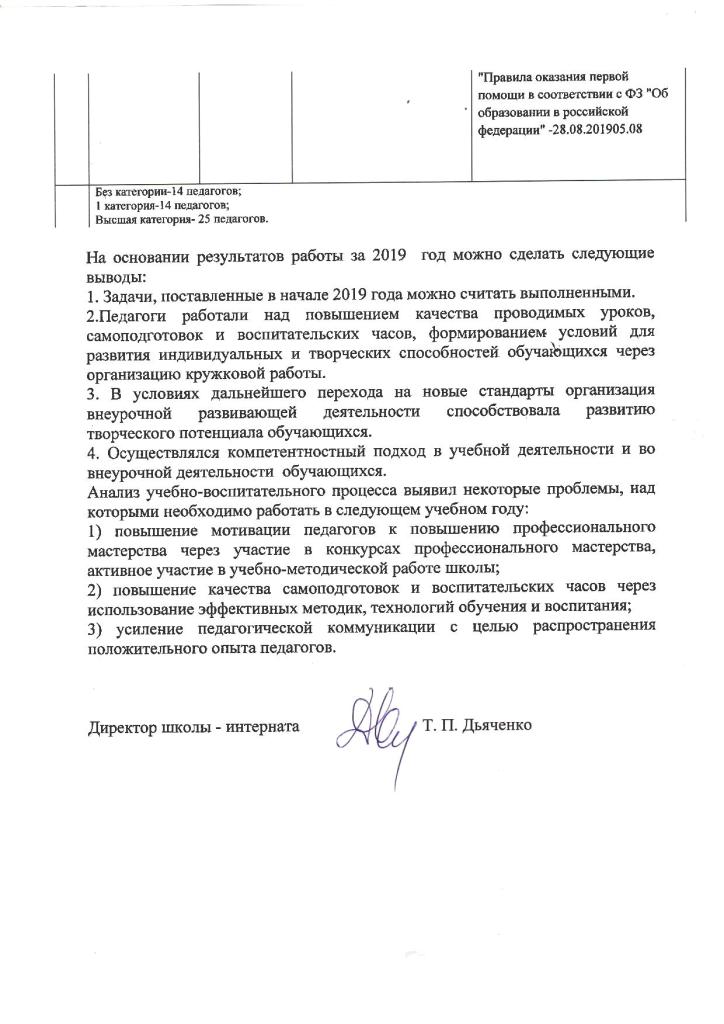 №    Классный руководительМетодическая тема (проблема)1.Сучкова Ж.В(4,6ос.)Формирование дружеских отношений в классном коллективе.2.Киселева С.В.(3кл.)Воспитание творческой личности ребенка с ОВЗ  через внеурочную  деятельность3.Писаревская Г.А.(9 кл)Развитие и формирование духовной культуры личности.4.Четверикова Е.А.(7 кл.)Формирование нравственных качеств подростков через систему воспитательной работы.5.Руденко С.А.(11 кл.)Определение жизненных и профессиональных  перспектив через самопознание и создание ситуаций выбора».  6.Ушанева Т.В.(10 кл.)Личностно-ориентированный подход в воспитательной деятельности.7.Паршина И.П.(5)ФОРМИРОВАНИЕ культуры поведения подростков.8.Ибрагимова Т.В.(6 кл.)Личностно-ориентированный подход в воспитательной деятельности.9.Гомма С.Е.(10)Формирование нравственной личности ведущей здоровый образ жизни.10.Кобзарева И.В. (2 ос.)Социализация обучающихся воспитанников со сложной структурой дефекта через игровую деятельность..11. Блохин С.И.(8 кл.)Формирование социально адаптированной личности, через творческую деятельность ребенка.12.Клименко О.Н.(7,9 особ.)Социализация детей со сложной структурой дефекта в общество.13.Лосева Е.А.(4 кл.)Формирование нравственных ценностей младших школьников через систему воспитательных мероприятий.14.Мициева Н.Н.(8ос.)Социальная адаптация  учащихся на уроках и во внеурочное время15.Черноволова Ю.В. (1-2)Формирование дружеских отношений в классном коллективе.16.Белевская Е.В.Социализация детей со сложной структурой дефекта в общество.№         Тема                                            МесяцФорма проведенияКлассный руководительРезультат1.«Культура поведения школьника»ЯнварьдиспутПаршина И.П.Классные часы имели различную форму проведения и прошли на высоком уровне, прослеживалась большая подготовка и профессионализм педагогов; темы классных часов были выбраны кл.руков. в соответствии с темами самообразова-ния, ученики на классных часах были активны и проявляли любознатель-ность.  2.«Умеем ли мы прощать»МартДеловая игра с элементами диспутаДанковцева О.Ю.Классные часы имели различную форму проведения и прошли на высоком уровне, прослеживалась большая подготовка и профессионализм педагогов; темы классных часов были выбраны кл.руков. в соответствии с темами самообразова-ния, ученики на классных часах были активны и проявляли любознатель-ность.  3.«Что такое дружба»АпрельЧас общенияИбрагимова Т.В.Классные часы имели различную форму проведения и прошли на высоком уровне, прослеживалась большая подготовка и профессионализм педагогов; темы классных часов были выбраны кл.руков. в соответствии с темами самообразова-ния, ученики на классных часах были активны и проявляли любознатель-ность.  4.«Наши земляки в годы В.О.в»МайУстный журналЛосева Е.А.Классные часы имели различную форму проведения и прошли на высоком уровне, прослеживалась большая подготовка и профессионализм педагогов; темы классных часов были выбраны кл.руков. в соответствии с темами самообразова-ния, ученики на классных часах были активны и проявляли любознатель-ность.  5.«Знаком-ство с символи-кой РФ»СентябрьУстный журналКлименко О.Н.Классные часы имели различную форму проведения и прошли на высоком уровне, прослеживалась большая подготовка и профессионализм педагогов; темы классных часов были выбраны кл.руков. в соответствии с темами самообразова-ния, ученики на классных часах были активны и проявляли любознатель-ность.  6.«Природа и опасность»ОктябрьИгра-практикумМициева Н.Н    Классные часы имели различную форму проведения и прошли на высоком уровне, прослеживалась большая подготовка и профессионализм педагогов; темы классных часов были выбраны кл.руков. в соответствии с темами самообразова-ния, ученики на классных часах были активны и проявляли любознатель-ность.  8«Право быть ребенком»ДекабрьдиспутЧетверикова Е.А.Классные часы имели различную форму проведения и прошли на высоком уровне, прослеживалась большая подготовка и профессионализм педагогов; темы классных часов были выбраны кл.руков. в соответствии с темами самообразова-ния, ученики на классных часах были активны и проявляли любознатель-ность.  №ТемаДатаОтветственные1.«Афганистан – живая память»Февраль2019 г.Ибрагимова Т.В.Руденко С.А.Писаревская Т.В.2.Международный женский день.Март2019 г.Куслина О.Н.Клименко О.Н.Мициева 3.Общешкольное мероприятие: «Путешествие по стране толерантности»Апрель 2019 г.психолог4.Этот День Победы.Май 2019 г.Четверикова Е.А.Мициева Н.Н.Сучкова Ж.В.5.Торжественная линейка посвященная окончанию учебного года.Май 2019 г.Паршина И.П.Гомма С.Е.6.Торжественная линейка посвященная Дню Знаний.2 сентября 2019г.Новицкая Т.В.7.Общешкольное мероприятие: « Наша боль – Беслан».03 сентября 2019гНовицкая Т.В.8.Общешкольное мероприятие по ТБ «Огонь-друг или враг». 13сентября.2019гЧетверикова Е.А.Паршина И. П.9.Торжественная линейка посвященная акции: «Голубь мира».20 сентября 2019г.Четверикова Е.А.Руденко С.А.Ибрагимова Т.В.10.День педагога.04 октября 2019гНовицкая Т.В.Белевская Е.В.11 Встреча со старшим помощником прокурора города Е.А.Богдановой в рамках консультативно -правовой площадки "Имеем право на првва"26 октября 2019гСоциальные педагоги12Праздничный концерт «Твое здоровье- в твоих руках».29 октября 2019г.Новицкая Т.В.Белевская Е.В.13Единый урок качества "За качеством настоящее и будущее"14 ноября 2019 г.Григорьева Л.И., Волоскова Л.Н.14Викторина "По экологической тропе"27 ноября 2019гРуденко С.А. Ушанёва Т.В.15Открытие Эконедели "Земля моя Донская25 октября 2019гРуденко С.А.16Закрытие эконедели02 декабря2019гУшанёва Т.В. Руденко С.А.17Открытие декады инвалидов "Шаг навстречу"02. декабря 2019г18День неизвестного солдата03 декабря 2019гКлименко О.Н.Мициева  Н.Н.19Общешкольное мероприятие закрытие декады инвалидов: «Планета здоровья и дружбы»11 декабря 2019гБелевская Е.В.Новицкая Т.В.20Новогодние утренники26 декабря 2019гНовицкая Т.В.ПОНЕДЕЛЬНИКВТОРНИКСРЕДАЧЕТВЕРГПЯТНИЦАСУББОТАВОСКРЕ-СЕНЬЕЛичностное развитиеОхрана здоровья, физическое развитие профилактическая работаОсновы гражданского и патриотического воспитанияТрудовое воспитание.Основы социализации и общенияРазвитие творческого  воображения  идосуговая деятельностьРазвитие творческого  воображения  идосуговая деятельностьПОНЕДЕЛЬНИКВТОРНИКСРЕДАЧЕТВЕРГПЯТНИЦАСУББОТАВОСКРЕ-СЕНЬЕЛичностное развитиеОхрана здоровья, физическое развитие профилактическая работаОсновы социализации и общенияТрудовое воспитание. Жизне-обеспечениеОсновы гражданско-госамосо-знанияТворческое развитие,досуговая деятельностьТворческое развитие,досуговая деятельностьПОНЕДЕЛЬНИКВТОРНИКСРЕДАЧЕТВЕРГПЯТНИЦАСУББОТАВОСКРЕ-СЕНЬЕЛичностное развитиеОхрана здоровья, физическое развитие профилактическая работаОсновы профессионального самоопреде-ления и экономического просвещенияТрудовое воспитание. Жизне-обеспечениеОсновы гражданского и патриоти-ческого воспитанияЭстетическое развитие,досуговая деятельностьЭстетическое развитие,досуговая деятельностьОбластные Областные Областные Областные ПредметныеСпортивныеТворческие Творческие 1 место -01 место -01 место  -11 место  -12 место -02 место -02 место - 02 место - 03 место -03 место -03 место -  03 место -  0Участник -0Участник -0Участник -14Участник -14Итого дипломов001515Всероссийские Всероссийские Всероссийские Всероссийские ПредметныеСпортивныеТворческие Творческие 1 место – 401 место - 01 место – 301 место – 302 место – 152 место -02 место – 202 место – 203 место -133 место -03 место – 213 место – 21Участник – 4Участник -0Участник -0Участник -0Итого дипломов  7207171Международные Международные Международные Международные ПредметныеСпортивныеТворческие Творческие 1 место - 821 место -01 место - 331 место - 332 место - 222 место -02 место - 152 место - 153 место – 83 место -03 место - 103 место - 10Участник - 1Участник -0Участник -0Участник -0Итого дипломов1130068Всего дипломов18500145Всего дипломов330330330330№ п/пНазвание кружкаРуководитель«Самоделкин»Королёва Е.И.Костина С.А.Мициева Н.Н.Цыганкова Т.Н.Творческий «Фантазия»Калиниченко Т. В. «Экология и творчество»Гагай Н.А.Творческий «Мир дизайн»Станкеева Т.В.Литературный кружок «Книга - наш лучший  друг.»Тарасова Н.В.« Чудесный мир салфеток»Афанасьева Э.В.ТестопластикаМихайлова Н.П.Декоративно - прикладной«Сами с усами»Савченко В.И.Декоративно-прикладной «Волшебный мир оригами»Бабкина И.Ю.Декоративно-прикладного искусства «Очумелые ручки»Шинкаренко И.И.Экологический  кружок «Природный мир вокруг нас»Кирсанова Н.И.Предметно-практическая  деятельность «Чудеса из бумаги»Холодова Н.В.«Православие»Абраменко Л.Н.Творческий кружок « Волшебная бумага»Клочкова Н.М.1Дьяченко Т.П.директорГосударственное бюджетное образовательное учреждение дополнительного профессионального образования Ростовской области "Ростовский институт  повышения квалификации и профессиональной переподготовки работников образования" Специальное (коррекционное) образование по проблеме «Экспертиза профессиональной деятельности и оценка уровня профессиональной компетентности педагогических работников»72 часов, ООО "Центр подготовки государственных и муниципальных служащих", "Правила оказания первой помощи в соответствии с ФЗ "Об образовании в российской федерации" -28.08.20192Цыганкова Галина ИвановнаЗам.директора по УВРБизнес - школа РГЭУ РИНХ "Государственное муниципальное управление" профессиональная переподготовка 544ч. 05.2019г, ООО "Центр подготовки государственных и муниципальных служащих", "Правила оказания первой помощи в соответствии с ФЗ "Об образовании в российской федерации" -28.08.20193Ермоленко Галина АлександровнаЗам.директора по УПРБизнес - школа РГЭУ РИНХ "Государственное муниципальное управление" профессиональная переподготовка 544ч. 05.2019г, ООО "Центр подготовки государственных и муниципальных служащих", "Правила оказания первой помощи в соответствии с ФЗ "Об образовании в российской федерации" -28.08.20194Головченко О.А.Зам. директора по ВРООО "Центр подготовки государственных и муниципальных служащих", "Правила оказания первой помощи в соответствии с ФЗ "Об образовании в российской федерации" -28.08.20195Сучкова Жанна ВикторовнаУчительГБУ ДПО РО РИПК и ППРО  "Содержание и технологии коррекционно-развивающего обучения младших школьников с ОВЗ в условиях введения и реализации ФГОС" 02.2019г.72ч., ООО "Центр подготовки государственных и муниципальных служащих", "Правила оказания первой помощи в соответствии с ФЗ "Об образовании в российской федерации" -28.08.20195Лосева Елена АлександровнаучительГБУ ДПО РО РИПК и ППРО  "Содержание и технологии коррекционно-развивающего обучения младших школьников с ОВЗ в условиях введения и реализации ФГОС" 02.2019г.72ч. ООО "Центр подготовки государственных и муниципальных служащих" Профессиональная переподготовка 1200ч."Специальное дефектологическое образование: деятельность Учителя-дефектолога (олигофренопедагога)" 05.08.2019г., ООО "Центр подготовки государственных и муниципальных служащих", "Правила оказания первой помощи в соответствии с ФЗ "Об образовании в российской федерации" -28.08.20196Куслина  Оксана НиколаевнаучительГБУ ДПО РО РИПК и ППРО  "Социальная адаптация, реабилитация и обучение детей с умственной отсталостью(интеллектуальными нарушениями) в условиях эффективного освоения АООП в контексте ФГОС" 03.2019г. 72 ч7Данковцева Ольга ЮрьевнаучительГБУ ДПО РО РИПК и ППРО  "Социальная адаптация, реабилитация и обучение детей с умственной отсталостью(интеллектуальными нарушениями) в условиях эффективного освоения АООП в контексте ФГОС" 03.2019г. 72 ч8Босова Ирина НиколаевнаучительГБУ ДПО РО РИПК и ППРО  "Социальная адаптация, реабилитация и обучение детей с умственной отсталостью(интеллектуальными нарушениями) в условиях эффективного освоения АООП в контексте ФГОС" 03.2019г. 72 ч, ООО "Центр подготовки государственных и муниципальных служащих", "Правила оказания первой помощи в соответствии с ФЗ "Об образовании в российской федерации" -28.08.20199Четверикова Елена АлександровнаучительГБУ ДПО РО РИПК и ППРО  "Социальная адаптация, реабилитация и обучение детей с умственной отсталостью(интеллектуальными нарушениями) в условиях эффективного освоения АООП в контексте ФГОС" 03.2019г. 72 ч, ООО "Центр подготовки государственных и муниципальных служащих", "Правила оказания первой помощи в соответствии с ФЗ "Об образовании в российской федерации" -28.08.201910Бидалак Людмила НиколаевнаУчитель - логопедГБУ ДПО РО РИПК и ППРО  "Организация, содержание и технологии коррекционно-педагогической образовательной деятельности учителя-логопеда с учётом требований ФГОС" 04.2019г 72 ч., ООО "Центр подготовки государственных и муниципальных служащих", "Правила оказания первой помощи в соответствии с ФЗ "Об образовании в российской федерации" -28.08.201911Абраменко Любовь НиколаевнавоспитательГБУ ДПО РО РИПК и ППРО  "Организация и содержание деятельности воспитателя образовательных учреждений для обучающихся с ОВЗ в соответствии с требованиями ФГОС" 04.2019г. 72ч., ООО "Центр подготовки государственных и муниципальных служащих", "Правила оказания первой помощи в соответствии с ФЗ "Об образовании в российской федерации" -28.08.201912Афанасьева Эльвира ВячеславовнавоспитательГБУ ДПО РО РИПК и ППРО  "Организация и содержание деятельности воспитателя образовательных учреждений для обучающихся с ОВЗ в соответствии с требованиями ФГОС" 04.2019г. 72ч., ООО "Центр подготовки государственных и муниципальных служащих", "Правила оказания первой помощи в соответствии с ФЗ "Об образовании в российской федерации" -28.08.201913Белевская Елена ВасильевнавоспитательГБУ ДПО РО РИПК и ППРО  "Организация и содержание деятельности воспитателя образовательных учреждений для обучающихся с ОВЗ в соответствии с требованиями ФГОС" 04.2019г. 72ч., ООО "Центр подготовки государственных и муниципальных служащих", "Правила оказания первой помощи в соответствии с ФЗ "Об образовании в российской федерации" -28.08.201914Борисова Татьяна ТарасовнавоспитательГБУ ДПО РО РИПК и ППРО  "Организация и содержание деятельности воспитателя образовательных учреждений для обучающихся с ОВЗ в соответствии с требованиями ФГОС" 04.2019г. 72ч., ООО "Центр подготовки государственных и муниципальных служащих", "Правила оказания первой помощи в соответствии с ФЗ "Об образовании в российской федерации" -28.08.201915Королёва Елена ИвановнавоспитательГБУ ДПО РО РИПК и ППРО  "Организация и содержание деятельности воспитателя образовательных учреждений для обучающихся с ОВЗ в соответствии с требованиями ФГОС" 04.2019г. 72ч., ООО "Центр подготовки государственных и муниципальных служащих", "Правила оказания первой помощи в соответствии с ФЗ "Об образовании в российской федерации" -28.08.201916Михайлова Наталья ПавловнавоспитательГБУ ДПО РО РИПК и ППРО  "Организация и содержание деятельности воспитателя образовательных учреждений для обучающихся с ОВЗ в соответствии с требованиями ФГОС" 04.2019г. 72ч., ООО "Центр подготовки государственных и муниципальных служащих", "Правила оказания первой помощи в соответствии с ФЗ "Об образовании в российской федерации" -28.08.201917Тарасова Наталья ВасильевнавоспитательГБУ ДПО РО РИПК и ППРО  "Организация и содержание деятельности воспитателя образовательных учреждений для обучающихся с ОВЗ в соответствии с требованиями ФГОС" 04.2019г. 72ч., ООО "Центр подготовки государственных и муниципальных служащих", "Правила оказания первой помощи в соответствии с ФЗ "Об образовании в российской федерации" -28.08.201918Шинкаренко Ирина ИвановнавоспитательГБУ ДПО РО РИПК и ППРО  "Организация и содержание деятельности воспитателя образовательных учреждений для обучающихся с ОВЗ в соответствии с требованиями ФГОС" 04.2019г. 72ч., ООО "Центр подготовки государственных и муниципальных служащих", "Правила оказания первой помощи в соответствии с ФЗ "Об образовании в российской федерации" -28.08.201919Великотская О.В.воспитательАвтономная некоммерческая организация дополнительного профессионального образования "Инновационный образовательный центр повышения квалификации и переподготовки "Мой университеты" по специальности "Специальное (дефектологическое)  образование по профилю "учитель-дефектолог, олигофренопедагог " 1200ч.2019г. , ООО "Центр подготовки государственных и муниципальных служащих", "Правила оказания первой помощи в соответствии с ФЗ "Об образовании в российской федерации" -28.08.201920Ушанёва Татьяна ВладимировнаАвтономная некоммерческая организация дополнительного профессионального образования "Инновационный образовательный центр повышения квалификации и переподготовки "Мой университеты" по специальности "Специальное (дефектологическое)  образование по профилю "учитель-дефектолог, олигофренопедагог " 1200ч.2019г. , ООО "Центр подготовки государственных и муниципальных служащих", "Правила оказания первой помощи в соответствии с ФЗ "Об образовании в российской федерации" -28.08.201921Черноволова Юлия ВладимировнаАвтономная некоммерческая организация дополнительного профессионального образования "Инновационный образовательный центр повышения квалификации и переподготовки "Мой университеты" по специальности "Специальное (дефектологическое)  образование по профилю "учитель-дефектолог, олигофренопедагог " 1200ч.2019г., ООО "Центр подготовки государственных и муниципальных служащих", "Правила оказания первой помощи в соответствии с ФЗ "Об образовании в российской федерации" -28.08.201922Комлева Кристина Зурабовна .воспитательГБУ ДПО РО РИПК и ППРО  "Организация и содержание деятельности воспитателя образовательных учреждений для обучающихся с ОВЗ в соответствии с требованиями ФГОС" 04.2019г. 72ч.23Асриян А.Г.Педагог - психологФГБОУ ВО "Псковский государственный университет"  курсы повышения квалиф 48 часов по программе "организация образования обучающихся с выраженным нарушением интеллекта, с тяжелыми множественными нарушениями развития" 25.02.2018, ООО "Центр подготовки государственных и муниципальных служащих" Профессиональная переподготовка 1200ч."Специальное дефектологическое образование: деятельность Учителя-дефектолога (олигофренопедагога)" 05.08.2019г., ООО "Центр подготовки государственных и муниципальных служащих", "Правила оказания первой помощи в соответствии с ФЗ "Об образовании в российской федерации" -28.08.201924Бабкина И.Ю.воспитательГБУ ДПО РО РИПКИППРО, курсы повышения квалификации 144 часа по программе "Дополнительное профессиональное образование "Специальное коррекционное образование" по проблеме "Организация и содержание деятельности воспитателя образовательных учреждений в соответствии с требованиями ФГОС для обучающихся с ОВЗ" 2018год, ООО "Центр подготовки государственных и муниципальных служащих" Профессиональная переподготовка 1200ч."Специальное дефектологическое образование: деятельность Учителя-дефектолога (олигофренопедагога)" 05.08.2019г., ООО "Центр подготовки государственных и муниципальных служащих", "Правила оказания первой помощи в соответствии с ФЗ "Об образовании в российской федерации" -28.08.201925Абраменко Л.Н.воспитательноябрь 2015  МСГИ«Психолого-педагогическая работа в ОУ по коррекции психосоматических расстройств в условиях реализации ФГОС» , ООО "Центр подготовки государственных и муниципальных служащих" Профессиональная переподготовка 1200ч."Специальное дефектологическое образование: деятельность Учителя-дефектолога (олигофренопедагога)" 05.08.2019г., ООО "Центр подготовки государственных и муниципальных служащих", "Правила оказания первой помощи в соответствии с ФЗ "Об образовании в российской федерации" -28.08.201926Новицкая Т.В.учительООО "Центр подготовки государственных и муниципальных служащих" Профессиональная переподготовка 1200ч."Специальное дефектологическое образование: деятельность Учителя-дефектолога (олигофренопедагога)" 05.08.2019г., ООО "Центр подготовки государственных и муниципальных служащих", "Правила оказания первой помощи в соответствии с ФЗ "Об образовании в российской федерации" -28.08.201927Калиниченко Т.В.воспитательАвтономная некоммерческая организация дополнительного профессионального образования "Инновационный образовательный центр повышения квалификации и переподготовки "Мой университеты" по специальности "Специальное (дефектологическое)  образование по профилю "учитель-дефектолог, олигофренопедагог " 1200ч.2019г. , ООО "Центр подготовки государственных и муниципальных служащих", "Правила оказания первой помощи в соответствии с ФЗ "Об образовании в российской федерации" -28.08.201928Сычёва В.М.воспитательАвтономная некоммерческая организация дополнительного профессионального образования "Инновационный образовательный центр повышения квалификации и переподготовки "Мой университеты" по специальности "Специальное (дефектологическое)  образование по профилю "учитель-дефектолог, олигофренопедагог " 1200ч.2019г. , ООО "Центр подготовки государственных и муниципальных служащих", "Правила оказания первой помощи в соответствии с ФЗ "Об образовании в российской федерации" -28.08.201929Холодова Н.В.воспитательАвтономная некоммерческая организация дополнительного профессионального образования "Инновационный образовательный центр повышения квалификации и переподготовки "Мой университеты" по специальности "Специальное (дефектологическое)  образование по профилю "учитель-дефектолог, олигофренопедагог " 1200ч.2019г. , ООО "Центр подготовки государственных и муниципальных служащих", "Правила оказания первой помощи в соответствии с ФЗ "Об образовании в российской федерации" -28.08.201930Шинкаренко И.И.воспитательАвтономная некоммерческая организация дополнительного профессионального образования "Инновационный образовательный центр повышения квалификации и переподготовки "Мой университеты" по специальности "Специальное (дефектологическое)  образование по профилю "учитель-дефектолог, олигофренопедагог " 1200ч.2019г. , ООО "Центр подготовки государственных и муниципальных служащих", "Правила оказания первой помощи в соответствии с ФЗ "Об образовании в российской федерации" -28.08.201931Серпуховитина А.Т.воспитательАвтономная некоммерческая организация дополнительного профессионального образования "Инновационный образовательный центр повышения квалификации и переподготовки "Мой университеты" по специальности "Специальное (дефектологическое)  образование по профилю "учитель-дефектолог, олигофренопедагог " 1200ч.2019г. , ООО "Центр подготовки государственных и муниципальных служащих", "Правила оказания первой помощи в соответствии с ФЗ "Об образовании в российской федерации" -28.08.201932Блохин С.И.учительООО "Центр подготовки государственных и муниципальных служащих", "Правила оказания первой помощи в соответствии с ФЗ "Об образовании в российской федерации" -28.08.201933Волоскова Л.Н.учитель ООО "Центр подготовки государственных и муниципальных служащих", "Правила оказания первой помощи в соответствии с ФЗ "Об образовании в российской федерации" -28.08.201934Гомма С.Е.учительООО "Центр подготовки государственных и муниципальных служащих", "Правила оказания первой помощи в соответствии с ФЗ "Об образовании в российской федерации" -28.08.201935Григорьева Л.И.учительООО "Центр подготовки государственных и муниципальных служащих", "Правила оказания первой помощи в соответствии с ФЗ "Об образовании в российской федерации" -28.08.201936Ибрагимова Т.В.учительООО "Центр подготовки государственных и муниципальных служащих", "Правила оказания первой помощи в соответствии с ФЗ "Об образовании в российской федерации" -28.08.201937Киселёва С.В.учительООО "Центр подготовки государственных и муниципальных служащих", "Правила оказания первой помощи в соответствии с ФЗ "Об образовании в российской федерации" -28.08.201938Клименко О.Н.учительООО "Центр подготовки государственных и муниципальных служащих", "Правила оказания первой помощи в соответствии с ФЗ "Об образовании в российской федерации" -28.08.201939Кобзарева И.В.учительООО "Центр подготовки государственных и муниципальных служащих", "Правила оказания первой помощи в соответствии с ФЗ "Об образовании в российской федерации" -28.08.201940Мициева Н.Н.учительООО "Центр подготовки государственных и муниципальных служащих", "Правила оказания первой помощи в соответствии с ФЗ "Об образовании в российской федерации" -28.08.201941Паршина И.П.учительООО "Центр подготовки государственных и муниципальных служащих", "Правила оказания первой помощи в соответствии с ФЗ "Об образовании в российской федерации" -28.08.2019Писаревская Г.А.учительООО "Центр подготовки государственных и муниципальных служащих", "Правила оказания первой помощи в соответствии с ФЗ "Об образовании в российской федерации" -28.08.201942Руденко С.А.учительООО "Центр подготовки государственных и муниципальных служащих", "Правила оказания первой помощи в соответствии с ФЗ "Об образовании в российской федерации" -28.08.201943Чухутов П.И.учительООО "Центр подготовки государственных и муниципальных служащих", "Правила оказания первой помощи в соответствии с ФЗ "Об образовании в российской федерации" -28.08.201944Шидловский О.Г.учительООО "Центр подготовки государственных и муниципальных служащих", "Правила оказания первой помощи в соответствии с ФЗ "Об образовании в российской федерации" -28.08.201945Саркисян А.Э.Социальный педагогООО "Центр подготовки государственных и муниципальных служащих", "Правила оказания первой помощи в соответствии с ФЗ "Об образовании в российской федерации" -28.08.201946Терпинская Г.Г.Социальный педагогООО "Центр подготовки государственных и муниципальных служащих", "Правила оказания первой помощи в соответствии с ФЗ "Об образовании в российской федерации" -28.08.201947Гагай Н.А.воспитательООО "Центр подготовки государственных и муниципальных служащих", "Правила оказания первой помощи в соответствии с ФЗ "Об образовании в российской федерации" -28.08.201948Кирсанова Н.И.воспитательООО "Центр подготовки государственных и муниципальных служащих", "Правила оказания первой помощи в соответствии с ФЗ "Об образовании в российской федерации" -28.08.201949Клочкова Н.М.воспитательООО "Центр подготовки государственных и муниципальных служащих", "Правила оказания первой помощи в соответствии с ФЗ "Об образовании в российской федерации" -28.08.201950Костина С.А.воспитательООО "Центр подготовки государственных и муниципальных служащих", "Правила оказания первой помощи в соответствии с ФЗ "Об образовании в российской федерации" -28.08.201951Михайлова Н.П.воспитательООО "Центр подготовки государственных и муниципальных служащих", "Правила оказания первой помощи в соответствии с ФЗ "Об образовании в российской федерации" -28.08.201952Савченко В.И.воспитательООО "Центр подготовки государственных и муниципальных служащих", "Правила оказания первой помощи в соответствии с ФЗ "Об образовании в российской федерации" -28.08.201953Цыганкова Т.Н.воспитательООО "Центр подготовки государственных и муниципальных служащих", "Правила оказания первой помощи в соответствии с ФЗ "Об образовании в российской федерации" -28.08.2019№Ф.И.О.Аттестация Курсы/институт1Дьяченко Т.П.ДиректорВысшая категорияПр.№ 879 от 22.11.20192017 ГБУ ДПО РО РИПК и ППРО курсы повышения квалификации по проблеме: "Экспертиза профессиональной  деятельности и оценки уровня профессиональной компетентности педагогических работников" 72 часов. ООО "Центр подготовки государственных и муниципальных служащих", "Правила оказания первой помощи в соответствии с ФЗ "Об образовании в российской федерации" -28.08.20192Цыганкова Г.И. зам. директора по УВР 1 категорияПр№325  от 22.05.2017 ГБОУ ДПО РО РИПК и ППРО "Современные программы и педагогические технологии обучения младших школьников в условиях реализации ФГОС"  144 часа, 23.03.2018 ГБОУ ДПО РО РИПК и ППРО "Управление образовательной организацией в условиях трансформации образования" 19.11.-30.11.18 (72 часов) Бизнес - школа РГЭУ РИНХ "Государственное муниципальное управление" профессиональная переподготовка 544ч. 05.2019г, ООО "Центр подготовки государственных и муниципальных служащих", "Правила оказания первой помощи в соответствии с ФЗ "Об образовании в российской федерации" -28.08.20193Ермоленко Г.А.Зам. директора по УПРГБОУ РО ДПО РО РИПКиППРО Повышение квалификации по программе "Управление специальным (коррекционным) образованием" по проблеме "Современные подходы к организации воспитательной работы для детей с ограниченными возможностями здоровья в условиях реализации ФГОС, 72 часа, 2015 год Государственное бюджетное профессиональное образовательное учреждение РО Донской технический колледж "Обучение по охране труда специалистов службы охраны труда, работников, на которых работодателям возложены обязанности организации работы по охране труда" 40 часов 12.2018г. Бизнес - школа РГЭУ РИНХ "Государственное муниципальное управление" профессиональная переподготовка 544ч. 05.2019г, ООО "Центр подготовки государственных и муниципальных служащих", "Правила оказания первой помощи в соответствии с ФЗ "Об образовании в российской федерации" -28.08.20194Головченко О.А.директора по ВРГБУ ДПО РО РИПКИППРО, курсы повышения квалификации 144 часа по программе "Дополнительное профессиональное образование "Специальное коррекционное образование" по проблеме "Организация и содержание деятельности воспитателя образовательных учреждений в соответствии с требованиями ФГОС для обучающихся с ОВЗ" 2018год ООО "Центр подготовки государственных и муниципальных служащих", "Правила оказания первой помощи в соответствии с ФЗ "Об образовании в российской федерации" -28.08.20195Асриян А.Г.Педагог - психологФГБОУ ВО "Псковский государственный университет"  курсы повышения квалиф 48 часов по программе "организация образования обучающихся с выраженным нарушением интеллекта, с тяжелыми множественными нарушениями развития" 25.02.2018 Профессиональная переподготовка 1200ч."Специальное дефектологическое образование: деятельность Учителя-дефектолога (олигофренопедагога)" 05.08.2019г., ООО "Центр подготовки государственных и муниципальных служащих", "Правила оказания первой помощи в соответствии с ФЗ "Об образовании в российской федерации" -28.08.20196Волоскова Л.Н. учительВысшая категория Пр.№ 842 от 23.12.2016Центр проф.переподготовки и повквал. Бизнес-школы РГЭУ (РИНХ)  проф.переподготовка   506 часов   "Государственное и муниципальное управление" 13.02.2016 Государственное бюджетное профессиональное образовательное учреждение РО Донской технический колледж "Обучение по охране труда специалистов службы охраны труда, работников, на которых работодателям возложены обязанности организации работы по охране труда" 40 часов 12.2018г. ООО "Центр подготовки государственных и муниципальных служащих", "Правила оказания первой помощи в соответствии с ФЗ "Об образовании в российской7Абраменко Л.Н. воспитатель1 категория Пр.№ 842 от 23.12.2016ноябрь 2015  МСГИ«Психолого-педагогическая работа в ОУ по коррекции психосоматических расстройств в условиях реализации ФГОС» Профессиональная переподготовка 1200ч."Специальное дефектологическое образование: деятельность Учителя-дефектолога (олигофренопедагога)" 05.08.2019г., ООО "Центр подготовки государственных и муниципальных служащих", "Правила оказания первой помощи в соответствии с ФЗ "Об образовании в российской федерации" -28.08.20198Афанасьева Э.В.воспитательБез категорииГОУ ВПО Ростовской государственный педагогический университет, Педагогика и методика начального образования, Учитель начальных классов, 2004 ООО "Центр подготовки государственных и муниципальных служащих", "Правила оказания первой помощи в соответствии с ФЗ "Об образовании в российской федерации" -28.08.20199Бабкина И.Ю.воспитательПервая категориявоспитатель пр.МОиПО РО от 22.02.2018 №110ГБУ ДПО РО РИПКИППРО, курсы повышения квалификации 144 часа по программе "Дополнительное профессиональное образование "Специальное коррекционное образование" по проблеме "Организация и содержание деятельности воспитателя образовательных учреждений в соответствии с требованиями ФГОС для обучающихся с ОВЗ" 2018год Профессиональная переподготовка 1200ч."Специальное дефектологическое образование: деятельность Учителя-дефектолога (олигофренопедагога)" 05.08.2019г., ООО "Центр подготовки государственных и муниципальных служащих", "Правила оказания первой помощи в соответствии с ФЗ "Об образовании в российской федерации" -28.08.201910Белевская Е.В. учительВысшая категорияПр.№ 948 от 25.12.2015апрель 2015«Современные подходы к организации восп. Работы для детей с ОВЗ в условиях реализации ФГОС ООО "Центр подготовки государственных и муниципальных служащих", "Правила оказания первой помощи в соответствии с ФЗ "Об образовании в российской федерации" -28.08.201911Бидалак Л.Н.логопедВысшая категорияПр.№ 948 от 25.12.2015апрель 2015«Традиционные и инновационные подходы к коррекции звукопроизношения» ГБУ ДПО РО РИПК и ППРО  "Организация, содержание и технологии коррекционно-педагогической образовательной деятельности учителя-логопеда с учётом требований ФГОС" 04.2019г 72 ч., ООО "Центр подготовки государственных и муниципальных служащих", "Правила оказания первой помощи в соответствии с ФЗ "Об образовании в российской федерации" -28.08.201912Блохин С.И.учительВысшая категория Пр.№ 92 от 17.02.2017Автономнкоммерч организация ВО "Национальный институт им. Екатерины Великой" "Коррекционная работа с детьми с ограниченными возможностями здоровья в условиях реализации ФГОС", 144 часа 2017 годГосударственное бюджетное профессиональное образовательное учреждение РО Донской технический колледж "Обучение по охране труда специалистов службы охраны труда, работников, на которых работодателям возложены обязанности организации работы по охране труда" 40 часов 12.2018г. ООО "Центр подготовки государственных и муниципальных служащих", "Правила оказания первой помощи в соответствии с ФЗ "Об образовании в российской13Борисова Т.Т. воспитатель1 категория Пр.МО РО№ 92 от 17.02.2017Апрель 2015 «Современные подходы к организации восп. Работы для детей с ОВЗ в условиях реализации ФГОС» ГБУ ДПО РО РИПК и ППРО  "Организация и содержание деятельности воспитателя образовательных учреждений для обучающихся с ОВЗ в соответствии с требованиями ФГОС" 04.2019г. 72ч., ООО "Центр подготовки государственных и муниципальных служащих", "Правила оказания первой помощи в соответствии с ФЗ "Об образовании в российской федерации" -28.08.201914Босова И.Н  учительВысшая категория Пр.МО РО№ 46 от 25.01.2019сентябрь 2013Негосударственное образовательное частное учреждение дополнительного профессионального образования «Институт информационных технологий « АйТи» Информационно-коммуникационные технологии ГБУ ДПО РО РИПК и ППРО  "Социальная адаптация, реабилитация и обучение детей с умственной отсталостью(интеллектуальными нарушениями) в условиях эффективного освоения АООП в контексте ФГОС" 03.2019г. 72 ч, ООО "Центр подготовки государственных и муниципальных служащих", "Правила оказания первой помощи в соответствии с ФЗ "Об образовании в российской федерации" -28.08.201915Гагай Н.А. воспитатель1 категория Пр.№ 842от 23.12.2016Сентябрь 2016«Эффективные модели воспитания и развития детей с ОВЗ в контексте ФГОС» ООО "Центр подготовки государственных и муниципальных служащих", "Правила оказания первой помощи в соответствии с ФЗ "Об образовании в российской федерации" -28.08.201916Великотская О.В.воспитательБез категорииКонстантиновское педагогическое училище, дошкольное воспитание, воспитатель в длшкольных учрждениях, 1992. ГБОУ ДПО РО РИПК и ППРО, повышение квал 72 часа, "Обновление содержания лошкольного образования  в условиях введения ФГОС ДО" 21.11.2015, ООО "Центр подготовки госуд и муниц служащих" Профессиональная переподготовка 1200 часов, "Специальное дефектологическое образование: деятельность учителя-дефектолога (олигофренопедагога)" 2019г; ООО "Центр подготовки государственных и муниципальных служащих", "Правила оказания первой помощи в соответствии с ФЗ "Об образовании в российской федерации" -28.08.201917Гомма С.Е.учительВысшая категория Пр.№ 46 от 25.01.2019Автономнкоммерч организация ВО "Национальный интитут им. Екатерины Великой" "Коррекционная работа с детьми с ограниченными возможностями здоровья в условиях реализации ФГОС", 144 часа 2017 год ООО "Центр подготовки государственных и муниципальных служащих", "Правила оказания первой помощи в соответствии с ФЗ "Об образовании в российской федерации" -28.08.201918Григорьева Л.И.учитель1 категория Пр.№ 948 от 25.12.2015Автономнкоммерч организация ВО "Национальный институт им. Екатерины Великой" "Коррекционная работа с детьми с ограниченными возможностями здоровья в условиях реализации ФГОС", 144 часа 2017 гоГосударственное бюджетное профессиональное образовательное учреждение РО Донской технический колледж "Обучение по охране труда специалистов службы охраны труда, работников, на которых работодателям возложены обязанности организации работы по охране труда" 40 часов 12.2018г. ООО "Центр подготовки государственных и муниципальных служащих", "Правила оказания первой помощи в соответствии с ФЗ "Об образовании в российской федерации" -28.08.201919Данковцева О.Ю.учительПервая категория учитель пр.от 22.05.2017 №325 МО ПО РО2015 ноябрь МСГИПсихолого-педагогическая работа в ОУ по коррекции психосоматических расстройств в условиях реализации ФГОС20Ибрагимова Т.В. учительВысшая категория учитель Пр. МО РО от 22.02.2018 №110ГБУ ДПО РО РИПКиППРО  72 часа по  программе доп.проф. образование "Специальное (коррекционное) образование  по проблеме "Инновационные педагогические технологии и методы обучения школьников с ОВЗ в контекст ФГОС" , 06.04.2018 ООО "Центр подготовки государственных и муниципальных служащих", "Правила оказания первой помощи в соответствии с ФЗ "Об образовании в российской федерации" -28.08.201921Калиниченко Т.В.Без категорииМинский государственный педагогический институт, Педагогика и методика воспитательной работы, Методист по воспитательной работе, учитель этики и психологии семейной жизни, 1989, ГОУ ДПО  РИПК Система психологического обеспечения социализации летей группы риска, 72 часа, 2008г.,  ООО "Центр подготовки гос. и муниц. служащих" профессилнальная переподготовка , 1200 час., "Специальное дефектологическое образование: деятельность учителя-дефектолога (олигофренопедагога)". ООО "Центр подготовки государственных и муниципальных служащих", "Правила оказания первой помощи в соответствии с ФЗ "Об образовании в российской федерации" -28.08.201905.08.2019г 22Кирсанова Н.И. воспитатель1 категория Пр.№ 143 от 21.03.2014Сентябрь 2016«Эффективные модели воспитания и развития детей с ОВЗ в контексте ФГОС» ООО "Центр подготовки государственных и муниципальных служащих", "Правила оказания первой помощи в соответствии с ФЗ "Об образовании в российской федерации" -28.08.201923Киселева С.В.учительВысшая категория учитель Пр. МО РО от 22.02.2018 №110ГБОУ ДПО РО РИПК и ППРО "Современные программы и педагогические технологии обучения младших школьников в условиях реализации ФГОС"  144 часа, 23.03.2018 ООО "Центр подготовки государственных и муниципальных служащих", "Правила оказания первой помощи в соответствии с ФЗ "Об образовании в российской федерации" -28.08.201924Клименко О.Н.учительВысшая категория Пр.№ 464 от 26.06.2015РИПК иППРО "Деятельностный, компетентностный подходы в обучении и воспитании детей с ОВЗ в условиях ФГОС" 144 часа, 2017 г.ФГБОУ ВО "Псковский государственный университет"  курсы повышения квалиф 48 часов по программе "организация образования обучающихся с выраженным нарушением интеллекта, с тяжелыми множественными нарушениями развития" 25.02.2018 ООО "Центр подготовки государственных и муниципальных служащих", "Правила оказания первой помощи в соответствии с ФЗ "Об образовании в российской федерации" -28.08.201925Кобзарева И.В.учительВысшая категорияПр.№ 948 от 25.12.2015РИПК иППРО "Деятельностный, компетентностный подходы в обучении и воспитании детей с ОВЗ в условиях ФГОС" 144 часа, 2017 г. ООО "Центр подготовки государственных и муниципальных служащих", "Правила оказания первой помощи в соответствии с ФЗ "Об образовании в российской федерации" -28.08.201926Ващенко И.А.воспитатель1 категория Пр.№ 948 от 25.12.2015Апрель 2015 «Современные подходы к организации восп. Работы для детей с ОВЗ в условиях реализации ФГОС»27Королева Е.И. воспитательВысшаяПр. № 459 от 23.06.2017апрель 2015«Современные подходы к организации восп. работы для детей с ОВЗ в условиях реализации ФГОС» ООО "Центр подготовки государственных и муниципальных служащих", "Правила оказания первой помощи в соответствии с ФЗ "Об образовании в российской федерации" -28.08.201928Костина С.А. воспитатель1 категория Пр.№ 842 от 23.12.2016Сентябрь 2016«Эффективные модели воспитания и развития детей с ОВЗ в контексте ФГОС» ООО "Центр подготовки государственных и муниципальных служащих" Повыш квал 144 часа "Организация внеурочной деятельности в рамках реализации ФГОС", 2019, ООО "Центр подготовки государственных и муниципальных служащих", "Правила оказания первой помощи в соответствии с ФЗ "Об образовании в российской федерации" -28.08.201929Колесникова А.П.воспитательБез категорииГБОУ СПО РО  Константиновский педагогический колледж, учитель информатики общеобразовательной школы, 2012 ООО "Центр подготовки государственных и муниципальных служащих", "Правила оказания первой помощи в соответствии с ФЗ "Об образовании в российской федерации" -28.08.201930Копылова Е.В.воспитательБез категорииНовочеркасский техникум пищевой промышленности, Бродильное производство, Техник-технолог, 1992г.; ООО "Прогресс" Повышение квалификации 72 часа дошкольное воспитание, 2018г; ФГБОУ"Южно-Российский политехн университет (НПИ) имени М.И.Пирогова" Профессиональная переподготовка  "Педагогика и методика дошкольного образования", Педагог дошкольного образования (воспитатель), 2018г.; ООО "Центр подготовки гос и муниц служащих, Проф переподготовка 1200 час "Специальное (дефектологтческое) образование; деятельность учителя-дефектолога (олигофренопедагога), 2019;  ООО "Центр подготовки государственных и муниципальных служащих", "Правила оказания первой помощи в соответствии с ФЗ "Об образовании в российской федерации" -28.08.201931Лосева Е.А.учительГБОУ РО РИПК и ППРО , Дошкольное образование Реализация содержания дошкольного образования в соответствии с требованиями ФГОС ДДО, 2016, ООО "Центр подготовки гос. и муниц. служащих" профессилнальная переподготовка , 1200 час., "Специальное дефектологическое образование: деятельность учителя-дефектолога (олигофренопедагога)". 05.08.2019г., ООО "Центр подготовки гос. и муниц. служащих" повышение квалификации, 144 час., "Коррекционная педагогика и специальная психология: организация инклюзивного образования детей-инвалидов, детей с ОВЗ в условиях ФГОС". 05.08.2019г ООО "Центр подготовки государственных и муниципальных служащих", "Правила оказания первой помощи в соответствии с ФЗ "Об образовании в российской федерации" -28.08.201932Михайлова Н.П.воспитательВысшая категория воспитатель пр.МОиПО РО от 20.04.2018 №293апрель 2015«Современные подходы к организации восп. работы для детей с ОВЗ в условиях реализации ФГОС» ООО "Центр подготовки государственных и муниципальных служащих", "Правила оказания первой помощи в соответствии с ФЗ "Об образовании в российской федерации" -28.08.201933Мициева Н.Н.учительВысшая категория Пр.№ 464 от 26.06.2015ГБОУ ДПО РО РИПК и ППРО Повышение квалификации "Специальное коррекционное образование" тема "Аттестация педагогических кадров образовательных организаций для детей с ограниченными возможностями здоровья" 72 часа, 2016 годФГБОУ ВО "Псковский государственный университет"  курсы повышения квалиф 48 часов по программе "организация образования обучающихся с выраженным нарушением интеллекта, с тяжелыми множественными нарушениями развития" 25.02.2018 ГБУ ДПО РО РИПКиППРО Курсы повыш 72 часа  "Специальное коррекц образование тема "Экспертиза профессиональной деятельности и оценка уровня проф компетентности пед работников в контексте порядка проведения аттестации 2019 г. ООО "Центр подготовки государственных и муниципальных служащих", "Правила оказания первой помощи в соответствии с ФЗ "Об образовании в российской федерации" -28.08.201934Новицкая Т.В.учительВысшая, учитель пр. МО РО от 28.11.2014 № 735Ростовский н/Д педагогический институт, учитель истории и обществоведения, 1986: ООО "Издательство "Учитель" Повышение квалиф, 72 часа, "ФГОС общего образования и предметное содержание образовательного процесса на уроках истории, обществозания и права", 2016; ООО "Центр подготовки государственных и муниципалных служащих" Профессиональная переподготовка 1200 час. "Специальное дефектологическое образование", 2019. ООО "Центр подготовки государственных и муниципальных служащих", "Правила оказания первой помощи в соответствии с ФЗ "Об образовании в российской федерации" -28.08.201936Писаревская Г.А.учительВысшая категория Пр.№ 842 от 23.12.2016Автономная некоммерчотганизация ДПО "Инновационный образовательный центр повышения квадификации "Мой университет" 108 часов "Разработка урока/занятия в коррекционном учреждении по технологии АМО в условиях внедрения ФГОС" 29.01.2016 ГБПОУ РО  "Донской строительный колледж" "Обучение по охране труда" 40 час. 2018г. ООО "Центр подготовки государственных и муниципальных служащих", "Правила оказания первой помощи в соответствии с ФЗ "Об образовании в российской федерации" -28.08.201937Ушанёва Т.В.учительВысшая, учитель пр.МО РО от 22.02.2018 №1102013-2014 МСГИ,«Олигофренопедагогика»38Руденко С.А. учительВысшая категория учитель  пр. МО РО от 23.06.2017 №459ГБУ ДПО РО РИПКиППРО  72 часа по  программе доп.проф. образование "Специальное (коррекционное) образование  по проблеме "Инновационные педагогические технологии и методы обучения школьников с ОВЗ в контекст ФГОС" , 06.04.2018 ООО "Центр подготовки государственных и муниципальных служащих", "Правила оказания первой помощи в соответствии с ФЗ "Об образовании в российской федерации" -28.08.201939Савченко В.И.воспитательВысшая категориявоспитатель пр.МО и ПО РО от 22.02.2018  №110Сентябрь 2016«Эффективные модели воспитания и развития детей с ОВЗ в контексте ФГОС» ООО "Центр подготовки государственных и муниципальных служащих" Повыш квал 144 часа "Организация внеурочной деятельности в рамках реализации ФГОС", 2019 ООО "Центр подготовки государственных и муниципальных служащих", "Правила оказания первой помощи в соответствии с ФЗ "Об образовании в российской федерации" -28.40Саркисян А.Э.соц.педагогВысшая  категорияПр.325 от 22.05.2017ГБУ ДПО РО РИПК и ППРО Специальное (коррекционное) образование, по проблеме Социально-педагогическое  сопровождение и социальное воспитание детей, оставшихся без попечения родителей, 72 часа, с  17.10.2016 по 28.10.2016 ООО "Центр подготовки государственных и муниципальных служащих", "Правила оказания первой помощи в соответствии с ФЗ "Об образовании в российской федерации" -28.08.201941Паршина И.П.учительВысшая категория Пр.№ 131 от22.02.2019ГОУ ВПО "Таганрогский государственный педагогический институт", Педагогика и методика начального образования, Учитель начальных классов, 2004, ГБОУ ДПО РО РИПК и ППРО Инновационная педагогическая деятельность  учителя русского языка в условиях специального коррекционного образования, 11.02.2012,  Негосуд образ част учрежд ВПО "Московский социально-гуманитарный институт", ОЛИГОФРЕНОПЕДАГОГИКА, 01.08.2014;  ГБУ ДПО РО РИПКиППРО  72 часа по  программе доп.проф. образование "Специальное (коррекционное) образование  по проблеме "Инновационные педагогические технологии и методы обучения школьников с ОВЗ в контекст ФГОС" , 06.04.2018 ООО "Центр подготовки государственных и муниципальных служащих", "Правила оказания первой помощи в соответствии с ФЗ "Об образовании в российской федерации" -28.08.201942Станкеева Т.В.воспитательБез категорииТаганрогский государственный педагогический институт Иностранный язык Учитель немецкого языка, 2008;  ГБУ ДПО РО РИПКИППРО, курсы повышения квалификации 144 часа по программе "Дополнительное профессиональное обрахование "Специальное коррекционное образование" по проблеие "Организация и содержание деятельности воспитателя образовательных учрждений в соотвествии с требованиями ФГОС для обучающихся с ОВЗ"; Частное обр учрежд ДПО "Академия повышения квалификации и проф переподготовки"  Ростов-на-Дону "Олигофренопедагогика" 2018г.; ООО "Центр подготовки государственных и муниципальных служащих", "Правила оказания первой помощи в соответствии с ФЗ "Об образовании в российской федерации" -28.08.201943Сучкова Ж.В.учительВысшая категория Пр.№ 842 от 23.12.20162014 МСГИФилиал в г.Таганроге«Олигофренопедагогика ООО "Центр подготовки государственных и муниципальных служащих", "Правила оказания первой помощи в соответствии с ФЗ "Об образовании в российской федерации" -28.08.201905.08.2019г ГБУ ДПО РО РИПК и ППРО  "Содержание и технологии коррекционно-развивающего обучения младших школьников с ОВЗ в условиях введения и реализации ФГОС" 02.2019г.72ч.44Тарасова Н.В. воспитатель1 категория Пр.№ 143 от 21.03.20142013-2014 МСГИ,«Олигофренопедагогика» ГБУ ДПО РО РИПК и ППРО  "Организация и содержание деятельности воспитателя образовательных учреждений для обучающихся с ОВЗ в соответствии с требованиями ФГОС" 04.2019г. 72ч. ООО "Центр подготовки государственных и муниципальных служащих", "Правила оказания первой помощи в соответствии с ФЗ "Об образовании в российской федерации" -28.08.201905.08.2019г45Терпинская Г.Г.соц.педагогВысшая категория Пр.№ 169 от 27.03.20152014-2015Организация инклюзивного образования детей-инвалидов,  детей с ОВЗ в общеобразовательных организациях ООО "Центр подготовки государственных и муниципальных служащих", "Правила оказания первой помощи в соответствии с ФЗ "Об образовании в российской федерации" -28.08.201905.08.2019г46Черноволова Ю.В.учительБез категорииШахтинсий педагогический колледж, Русский язык и литература, Учитель русского языка и литературы в общеобразовательной школе, 2008:  ООО "Центр подготовки гос. и муниц. служащих" профессилнальная переподготовка , 1200 час., "Специальное дефектологическое образование: деятельность учителя-дефектолога (олигофренопедагога)". 05.08.2019г ООО "Центр подготовки государственных и муниципальных служащих", "Правила оказания первой помощи в соответствии с ФЗ "Об образовании в российской федерации" -28.08.201947Холодова Н.В.воспитательБез категорииНижнетагильское педагогическое училище, Дошкольное воспитание, Воспитатель детского сада, 1982ООО "Центр подготовки государственных и муниципалных служащих" Профессиональная переподготовка 1200 час. "Специальное дефектологическое образование", 2019 ООО "Центр подготовки государственных и муниципальных служащих", "Правила оказания первой помощи в соответствии с ФЗ "Об образовании в российской федерации" -28.08.201905.08.2019г48Цыганкова Т.Н.воспитательВысшаяПр. № 459 от 23.06.2017Сентябрь 2016«Эффективные модели воспитания и развития детей с ОВЗ в контексте ФГОС» 2019 ООО "Центр подготовки государственных и муниципальных служащих", "Правила оказания первой помощи в соответствии с ФЗ "Об образовании в российской федерации" -28.08.201905.08.2019г49Четверикова Е.А. учительВысшая категория Пр.№ 481 от 24.06.20162014 МСГИФилиал в г.Таганроге«ОлигофренопедагогикаГБУ ДПО РО РИПК и ППРО  "Социальная адаптация, реабилитация и обучение детей с умственной отсталостью(интеллектуальными нарушениями) в условиях эффективного освоения АООП в контексте ФГОС" 03.2019г. 72 ч ООО "Центр подготовки государственных и муниципальных служащих", "Правила оказания первой помощи в соответствии с ФЗ "Об образовании в российской федерации" -28.08.201905.08.2019г50Чухутов П.И. учительПЕРВАЯ учитель Пр. МО РО от 22.02.2018 №110Автономная некоммерч организация ДПО "Инновационный образовательный центр повышения квалификации "Мой университет" 108 часов "Разработка урока/занятия в коррекционном учреждении по технологии АМО в условиях внедрения ФГОС" 29.01.2018 ООО "Центр подготовки государственных и муниципальных служащих", "Правила оказания первой помощи в соответствии с ФЗ "Об образовании в российской федерации" -28.08.201905.08.2019г51Шинкаренко И.И.воспитатель1  категория Пр.№ 92 от 17.02.20172015 ноябрь МСГИПсихолого-педагогическая работа в ОУ по коррекции психосоматических расстройств в условиях реализации ФГОС1982ООО "Центр подготовки государственных и муниципалных служащих" Профессиональная переподготовка 1200 час. "Специальное дефектологическое образование", 2019 ООО "Центр подготовки государственных и муниципальных служащих", "Правила оказания первой помощи в соответствии с ФЗ "Об образовании в российской федерации" -28.08.201905.08.2019г52Шидловский О.Г.учитель1 категория Пр.МОРО от 22.02.2019 №131Автономнкоммерч организация ВО "Национальный институт им. Екатерины Великой" "Коррекционная работа с детьми с ограниченными возможностями здоровья в условиях реализации ФГОС", 144 часа 2017 год, Частное образоват учреждение высшего образования "Южный университет (ИУБиП)" Профессиональная переподготовка "ОЛИГОФРЕНОПЕДАГОГИКА" с 03.07.2017-26.12.2017 ООО "Центр подготовки государственных и муниципальных служащих", "Правила оказания первой помощи в соответствии с ФЗ "Об образовании в российской федерации" -28.08.201905.08